การเกณฑ์ทหาร  เป็นกฎหมายตามรัฐธรรมนูญแห่งราชอาณาจักรไทย ซึ่งในทางปฏิบัติพระราชบัญญัติรับราชการทหาร พ.ศ. 2497 กำหนดหน้าที่นี้ให้เฉพาะชายที่มีสัญชาติเป็นไทยตามกฎหมายมีหน้าที่ต้องเข้ารับราชการทหารด้วยตนเองทุกคน พระราชบัญญัติดังกล่าวกำหนดขั้นตอนเกี่ยวกับการรับราชการทหารไว้ตั้งแต่การลงบัญชีทหารกองเกิน การรับหมายเรียก การตรวจเลือกคนเข้ากองประจำการ การเรียกพล การระดมพล และการปลดชายไทยเริ่มเป็นทหารกองเกินนับแต่อายุครบสิบแปดปีบริบูรณ์และได้ลงบัญชีทหารกองเกินไว้ ทหารกองเกินอาจถูกเรียกไปรับการตรวจเลือกเพื่อเข้ากองประจำการได้เมื่ออายุครบยี่สิบเอ็ดปีบริบูรณ์ ทหารกองเกินเมื่อเข้ารับราชการทหารกองประจำการครบกำหนด หรือ สำเร็จการฝึกวิชาทหารตามหลักสูตรที่กระทรวงกลาโหมกำหนด หรือ มีอายุครบ 30 ปีบริบูรณ์ จะถูกปลดเป็นทหารกองหนุน เมื่อเวลาผ่านไปหรืออายุครบตามที่กำหนดทหารกองหนุนก็จะถูกปลดพ้นราชการทหารต่อไป ในระหว่างที่เป็นทหารกองเกินหรือทหารกองหนุนนั้น อาจถูกเรียกพลได้ตามที่กระทรวงกลาโหมเห็นสมควร และอาจถูกระดมพลได้หากมีพระราชกฤษฎีกาการลงบัญชีทหารกองเกินและการรับหมายเรียกครั้งแรก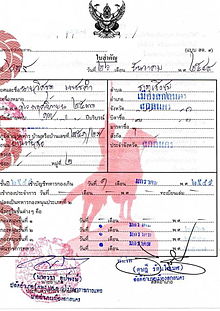                                  ใบสำคัญ สด. ๙ แสดงการขึ้นทะเบียนเป็นทหารชายที่มีสัญชาติไทย เมื่ออายุย่างเข้า 18 ปี บริบูรณ์ในพุทธศักราชใด ต้องไปแสดงตนเพื่อลงบัญชีทหารกองเกินภายในพุทธศักราชนั้น  ที่อำเภอท้องที่ที่มีภูมิลำเนาอยู่โดยจะได้รับใบสำคัญ สด. ๙ เมื่อลงบัญชี ณ อำเภอใดแล้ว อำเภอนั้นจะเป็นภูมิลำเนาทหารของทหารกองเกินผู้นั้น ภูมิลำเนาทหารเป็นภูมิลำเนาเฉพาะไม่เกี่ยวข้องกับทะเบียนบ้านหรือสำมะโนครัว การจะย้ายภูมิลำเนาทหารต้องกระทำที่อำเภอแยกต่างหากจากการย้ายภูมิลำเนาตามทะเบียนราษฎร ทหารกองเกินที่ย้ายทะเบียนราษฎร์จะย้ายภูมิลำเนาทหารด้วยหรือไม่ก็ได้ แต่มีหน้าที่แจ้งต่อนายอำเภอทุกครั้งที่ไปอยู่ต่างถิ่นเป็นเวลาเกินกว่า 30 วันหากไม่แจ้งต้องระวางโทษจำคุกไม่เกินหนึ่งเดือนหรือปรับไม่เกินสองร้อยบาทภูมิลำเนาทหารมีความสำคัญต่อทหารกองเกินอย่างมากเพราะเป็นสถานที่ที่ทหารกองเกินต้องไปรับการตรวจเลือก ในแต่ละท้องที่ก็มีจำนวนทหารกองเกินและความต้องการของฝ่ายทหารที่กำหนดมาต่างกัน การอยู่ในภูมิลำเนาทหารที่ต่างกันจึงมีผลต่อการตรวจเลือกเข้ารับกองประจำการ และเป็นช่องทางให้มีผู้หลีกเลี่ยงการเป็นทหารใช้หลบเลี่ยงไปได้ทหารกองเกินเมื่อมีอายุย่างเข้า 21 ปี ในพุทธศักราชใด ต้องไปแสดงตนเพื่อรับหมายเรียกที่อำเภอท้องที่ซึ่งเป็นภูมิลำเนาทหารของตนภายในพุทธศักราชนั้น  โดยจะได้รับหมายเรียก สด. ๓๕ เพื่อให้มารับการตรวจเลือกในปีถัดไปผู้ใดฝ่าฝืนไม่ขึ้นบัญชีทหารกองเกินหรือไม่มารับหมายเรียกต้องระวางโทษจำคุกไม่เกินสามเดือนหรือปรับไม่เกินหนึ่งร้อยบาท หรือทั้งจำทั้งปรับ ถ้าก่อนที่เจ้าหน้าที่ยกเรื่องขึ้นพิจารณาความผิด ผู้นั้นได้มาขอลงบัญชีทหารกองเกิน หรือ มารับหมายเรียกแล้ว ต้องระวางโทษจำคุกไม่เกินหนึ่งเดือนหรือปรับไม่เกินหนึ่งร้อยบาท หรือทั้งจำทั้งปรับ การตรวจเลือกคนเข้ากองประจำการทหารกองเกินซึ่งถูกเรียกต้องมาให้คณะกรรมการตรวจเลือกทำการตรวจเลือกตามกำหนดหมายนั้น ในวันตรวจเลือกนั้นนอกจากหลักฐานทางทหารและบัตรประจำตัวประชาชนแล้วให้นำหลักฐานการศึกษามาแสดงด้วย ผู้ใดหลีกเลี่ยงขัดขืนไม่มาให้คณะกรรมการตรวจเลือกทำการตรวจเลือกหรือมาแต่ไม่อยู่จนกว่าการตรวจเลือกแล้วเสร็จเพื่อรับหลักฐานใบรับรองผลการตรวจเลือก (สด. ๔๓) ต้องระวางโทษจำคุกไม่เกินสามปี ผู้กระทำความผิดตามข้อนี้นี่เองที่มักเรียกกันว่า หนีทหารผู้มาเข้ารับการตรวจเลือก หากไม่สามารถใช้สิทธิ์ผ่อนผัน จะถูกกรรมการตรวจเลือกแบ่งออกเป็น 4 จำพวก ได้แก่ คนที่มีร่างกายสมบูรณ์ดีไม่สมบูรณ์ดีแต่ไม่ถึงกับทุพพลภาพคนที่ไม่แข็งแรงพอที่จะรับราชการทหารในขณะนั้นได้ เพราะป่วยและไม่สามารถรักษาให้หายได้ใน 30 วันพิการ ทุพพลภาพ หรือ มีโรคที่ไม่สามารถรับราชการทหารได้ตามกฎกระทรวงดังกล่าวบุคคลที่จะรับราชการทหารได้ต้องมีขนาดรอบตัว 76 เซนติเมตรขึ้นไปเวลาหายใจออก และสูงตั้งแต่ 146 เซนติเมตรขึ้นไป แต่ทางทหารจะได้ประกาศอีกครั้งในแต่ละปี ว่าจะคัดบุคคลที่มีขนาดใดขึ้นไป ซึ่งมักจะสูงกว่ามาตรฐานที่กำหนดในกฎกระทรวงซึ่งออกตั้งแต่ พ.ศ. 2516 ในช่วงระยะเวลานั้นชายไทยที่อยู่ในอายุเกณฑ์ทหารอาจยังมิได้มีขนาดร่างกายเช่นในปัจจุบันวิธีการคัดเลือกจะเลือกจากคนจำพวกที่ 1 ก่อน หากคนจำพวกที่ 1 ไม่พอให้เลือกจากคนจำพวกที่ 2 ด้วย หากคนจำพวกที่ 2 ไม่พอให้นำคนที่ผ่อนผันอยู่มาคัดเลือกด้วยตามขั้นตอนข้างต้น (แบ่งเป็น 4) จำพวก หากมีคนเกินกว่าจำนวนที่ทางทหารต้องการให้จับสลาก โดยแบ่งออกเป็นใบดำและใบแดงซึ่งเขียนแผนกของกองประจำการไว้ เป็นที่มาของการจับใบดำใบแดง ผู้จับได้ใบแดงต้องเข้ารับราชการทหารในกองประจำการ โดยจะได้หมายนัดเข้ารับราชการทหาร (สด. ๔๐)คนจำพวกที่ 3 และ 4 ในการตรวจเลือกจะไม่ถูกส่งตัวเข้ากองประจำการ คนจำพวกที่ 3 ให้มาตรวจเลือกในคราวถัดไป เมื่อคณะกรรมการตรวจเลือกแล้วยังเป็นคนจำพวกที่ 3 อยู่ 3 ครั้งให้งดเรียก คนจำพวกที่ 3 เมื่อมาตรวจเลือกจะได้ใบสำคัญสำหรับคนจำพวกที่ 3 (สด. ๔) ส่วนคนจำพวกที่ 4 ได้รับใบสำคัญสำหรับคนจำพวกที่ 4 (สด. ๕)ทุกคนต้องได้รับใบรับรองผลการตรวจเลือก สด. ๔๓ ในวันตรวจเลือกจากกรรมการตรวจเลือกเท่านั้น หากได้รับในวันอื่นหรือจากบุคคลอื่นให้สันนิษฐานว่าเป็นของปลอม ผู้นำไปใช้มีความผิดตามกฎหมาย  และถือว่าผู้นั้นไม่ได้มาเข้ารับการตรวจเลือกอย่างถูกต้องการยกเว้นและการผ่อนผันมีบุคคลบางจำพวกที่ไม่ต้องเข้ารับราชการทหารกองประจำการในยามปกติสามประเภท ได้แก่ บุคคลที่ได้รับการยกเว้น และบุคคลที่ไม่ต้องมาเข้ารับการตรวจเลือก สองประเภทนี้ไม่ต้องไปรับการตรวจเลือกเลย ส่วนบุคคลที่ได้รับการผ่อนผันต้องเข้ารับการตรวจเลือกทุกปีชายไทยจำนวนมากไม่ต้องรับราชการทหารกองประจำการเพราะผ่านการเรียนรักษาดินแดนครบสามปี หรืออาจมีเหตุได้รับการยกเว้นหรือผ่อนผันได้ตามที่กฎหมายกำหนดทำให้ไม่ต้องไปรับการตรวจเลือกหรือไปในวันตรวจเลือก แต่ถูกคัดออกเสียก่อน สำหรับผู้ที่ไม่ได้เรียนรักษาดินแดน หรือ เรียนไม่ครบหลักสูตรตามที่กระทรวงกลาโหมกำหนด (ไม่จบชั้นปีที่ 3) หรือ ผ่อนผันครบกำหนดแล้ว จะต้องเข้าสู่กระบวนการตรวจเลือกเข้ากองประจำการเต็มขั้น โดยถูกจำแนกออกเป็นสี่จำพวกตามความสมบูรณ์ของร่างกาย หากมีผู้ประสงค์สมัครใจเข้ากองประจำการเต็มจำนวนที่รับแล้ว ก็จะไม่มีการจับสลาก ส่วนในกรณีที่มีผู้สมัครไม่พอและมีคนให้เลือกมากกว่าจำนวนที่ต้องการก็จะใช้วิธีจับสลากใบดำใบแดง ผู้จับได้ใบแดงจะต้องเข้ารับราชการทหารกองประจำการ  แม้จะมีบทลงโทษที่ร้ายแรง ก็มีรายงานการช่วยให้พ้นจากการรับราชการทหารกองประจำการด้วยวิธีนานาประการอยู่เนืองๆ ซึ่งหลายครั้งก็เกี่ยวข้องกับบุคคลผู้มีชื่อเสียงในสังคมคำอธิบายศัพท์ภูมิลำเนาทหาร หมายความว่า อำเภอท้องที่ที่บุคคลนั้นได้แจ้งการลงบัญชีทหารกองเกินไว้ที่อำเภอแล้ว                                                             และบุคคลมีภูมิลำเนาทหารได้ เพียงแห่งเดียวเท่านั้น                                                                              ทหารกองเกิน หมายความว่า ผู้ซึ่งมีอายุตั้งแต่สิบแปดปีบริบูรณ์และยังไม่ถึงสามสิบปีบริบูรณ์และยังไม่ถึงสามสิบปี  บริบูรณ์  ซึ่งได้ลงบัญชีทหารกองเกิน (ขึ้นทะเบียนทหาร) แล้ว                                                                  คนผ่อนผัน คือ ทหารกองเกินที่อยู่ระหว่างการศึกษาในมหาวิทยาลัย วิทยาลัย หรือโรงเรียนอาชีวะ และโรงเรียน  ประโยคมัธยมศึกษาตอนปลายสายสามัญ ตามที่กำหนดในกฎหมาย ซึ่งสถานศึกษาได้ส่งรายชื่อให้ ผู้ว่าราชการ  จังหวัดที่เป็นภูมิลำเนาทหารแล้ว                                                                                                  คนหลีกเลี่ยงขัดขืน คือ ทหารกองเกินที่รับหมายเรียกของนายอำเภอแล้วไม่มา ให้คณะกรรมการตรวจเลือกทำการ   ตรวจเลือก ซึ่งได้ตัวมาดำเนินคดี และศาลได้พิพากษาให้ลงโทษ                                                           คนที่ขาดการตรวจเลือกคือ ทหารกองเกินที่รับหมายเรียกของนายอำเภอ และไม่ มาให้คณะกรรมการตรวจเลือก    ทำการตรวจเลือก  แต่ยังไม่ได้ตัวมาดำเนินคดี หรืออยู่ในระหว่างดำเนินคดี                                               คนยกเว้น คือ ทหารกองเกินที่ได้รับการยกเว้นไม่เรียกมาตรวจเลือกในยามปกติ เช่น พระภิกษุนักธรรม ผู้ที่อยู่  ระหว่างการฝึกวิชาการทหาร ฯลฯ                                                                                                   คนจำพวกที่ ๑ ได้แก่ ทหารกองเกินซึ่งมีรายการสมบูรณ์ดี                                                                                             คนจำพวกที่ ๒ได้แก่ คนซึ่งมีร่างกายที่เห็นได้ชัดว่าไม่สมบูรณ์ดีเหมือนคนจำพวกที่ ๑ แต่ไม่ถึงกับทุพพลภาพ                          ตามกฎกระทรวงฉบับที่ ๔๗ (พ.ศ.๒๕๑๘) ออกตามความในพระราชบัญญัติรับราชการทหาร พ.ศ.๒๔๙๗                             คนจำพวกที่ ๓ ได้แก่ คนซึ่งมีร่างกายยังไม่ แข็งแรงพอที่จะรับราชการทหารในขณะนั้นได้เพราะป่วยซึ่งจะบำบัดให้   หายภายในกำหนด ๓๐ วัน ไม่ได้                                                                                                                     คนจำพวกที่ ๔ ได้แก่ คนพิการทุพพลภาพ หรือมีโรคซึ่งไม่สามารถจะรับราชการได้ตามกฎกระทรวงฉบับที่ ๗๔    (พ.ศ.๒๕๔๐) ออกตามความในพระราชบัญญัติรับราชการทหาร พ.ศ.๒๔๙๗                                                 ขนาดรอบตัว คือ ความกว้างของรอบอกซึ่งมีวิธีวัดโดยให้คล้องแถบเมตรรอบตัวในลักษณะการแขนหรือยกแขนทั้ง   สองข้างขึ้นให้ ริมล่างของแถมเมตรได้ระดับราวนมโดยรอบ และเมื่อได้ลดแขนลงในลักษณะท่าตรงแล้วให้ วัดเมื่อหายใจออกเต็มที่หนึ่งครั้ง และหายใจเข้าเต็มที่หนึ่งครั้งหลักเกณฑ์และวิธีการปฏิบัติงานการผ่อนผันการเกณฑ์ทหาร  ตามพระราชบัญญัติรับราชการทหาร พ.ศ.2497 กำหนดให้ชายที่มีสัญชาติเป็นไทยตามกฎหมายมีหน้าที่ต้องเข้ารับราชการทหารด้วยตนเองทุกคน โดยอายุย่างเข้า 18 ปีบริบูรณ์ ต้องไปแสดงตนเพื่อลงบัญชีทหารกองเกิน(ขึ้นทะเบียนทหาร ทำสด.๙) ภายในปีนั้น และเมื่ออายุ 21 ปี จะต้องเข้ารับการตรวจเลือกทหารทุกคนและบุคคลที่อยู่ระหว่างการศึกษาตามที่กำหนดในกฎกระทรวง (รวมถึง นักศึกษาของสถาบันเทคโนโลยีพระจอมเกล้าเจ้าคุณทหารลาดกระบัง)มีสิทธิ์ขอผ่อนผันการตรวจเลือกทหาร เนื่องจากศึกษาอยู่ โดยขอยื่นเอกสารขอผ่อนผันที่งานบริการและสวัสดิการนักศึกษา ส่วนกิจการนักศึกษา ชั้น 4 อาคารสำนักงานอธิการบดีการปฏิบัติงาน  เจ้าหน้าที่ทำประชาสัมพันธ์เรื่อง การขอผันผันการเกณฑ์ทหาร ช่วงเดือนกรกฎาคม ถึง เดือนพฤศจิกายน ของทุกปี   ห้วงเดือนตุลาคม เป็นต้นไป เจ้าหน้าที่ เริ่มทยอยพิมพ์เอกสารขอผ่อนผันและบัญชีรายชื่อผู้ผ่อนผัน ส่งไปยังผู้ว่าราชการจังหวัด ตามภูมิลำเนาทหารของแต่ละคน โดแยกจังหวัด แยกอำเภอ เรียงตำบล  เมื่อเรียบร้อย โดยกฎกระทรวงระบุว่าสถานศึกษาต้องส่งเอกสารขอผ่อนผันไปยังจังหวัดภายในเดือนกุมภาพันธ์ ของทุกปี เมื่อจังหวัดได้รับหนังสือขอผ่อนผันแล้วจะส่งหนังสือตอบรับการผ่อนผันมายังสถาบันเพื่อทราบ(ตอบกลับไม่ทุกจังหวัด)ส่วนของผู้ที่ขอผ่อนผัน หลังจากยื่นเอกสารผ่อนผันแล้ว ประมาณกลางเดือน มีนาคมของทุกปี ต้องไปตรวจสอบรายชื่อผู้ขอผ่อนผัน ด้วยตนเอง ณ ภูมิลำเนาทหารของตน (เพื่อตรวจสอบว่าเอกสารของเราถึงจังหวัดแล้ว) และในวันตรวจเลือกทหาร จะด้องเดินทางไปรายงานตัวตามหมายเรียก(สด.35) หากไม่ไปมีความผิดถือว่าหลีกเลี่ยงการเป็นทหาร  และเมื่อไปรายงานตัวเรียบร้อยแล้วต้องลงลายมือชื่อเป็นหลักฐาน และหากยังไม่สำเร็จการศึกษา ในปีถัดไปไม่ต้องยื่นเอกสารขอผ่อนผันอีก แต่ต้องไปตรวจสอบรายชื่อและไปรายงานตัวตามหมายเรียกทุกปี และทั้งนี้ทั้งนั้น กฎกระทรวงระบุชัดเจนว่าผ่อนผันได้ต้องอายุไม่เกิน 26 ปี    เมื่ออายุครบ 26 ปี จะต้องเข้ารับการตรวจเลือกทหารถึงแม้จะศึกษาอยู่ก็ตาม  เอกสารหลักฐานในการขอผ่อนผันการเกณฑ์ทหาร	1.เอกสารใบคำร้องขอผ่อนผันการเกณฑ์ทหาร ขอ(รับได้ที่ส่วนกิจการนักศึกษา ชั้น 4 สำนักงานอธิการบดี)	2.สำเนาหมาเรียก(สด.35)  จำนวน 3 ฉบับ   (ขอรับได้ที่สัสดีอำเภอตามภูมิลำเนาทหารของตน)	3.สำเนาหนังสือสำคัญ (สด.9)  จำนวน 3 ฉบับ   	4.สำเนาทะเบียนบ้าน   จำนวน 3 ฉบับ   	5.สำเนาบัตรประจำตัวประชาชน  จำนวน 3 ฉบับ   	6.สำเนาบัตรประจำตัวนักศึกษา	จำนวน 3 ฉบับ   	7.หนังสือรับรองสถานภาพการเป็นนักศึกษา ฉบับจริง1 ฉบับ และสำเนา 2 ฉบับการผ่อนผันการเรียกพลเพื่อฝึกวิชาทหาร  ทหารกองเกินที่สำเร็จการฝึกวิชาทหารตามกฎหมาย ว่าด้วยการส่งเสริมการฝึกวิชาทหาร และได้ขึ้นทะเบียนกองประจำการแล้วปลดเป็นทหารกองหนุนประเภทที่1 (ผู้ที่สำเร็จวิชาทหารชั้นปีที่ 3) มีหน้าที่ในการเข้ารับการเรียกพล โดยแบ่งเป็น 4 ประเภท ดังนี้เรียกพลเพื่อตรวจสอบ       เรียกพลเพื่อฝึกวิชาทหารเรียกพลเพื่อทดลองความพรั่งพร้อมการระดมพลกระทรวงกลาโหม กำหนดให้สถานศึกษา ส่งรายชื่อบุคคลผู้ที่ขอผ่อนผันการเรียกพลต่อกระทรวงกลาโหม ก่อนถึงวันกำหนดเข้ารับราชการทหารในการเรียกพล ไม่น้อยกว่า 30 วันการปฏิบัติงาน  เดือนมกราคม ของทุกปี เจ้าหน้าที่ทำประชาสัมพันธ์การผ่อนผันการเรียกพล ให้นักศึกษาทราบเมื่อนักศึกษามายื่นคำร้อง เจ้าหน้าที่จะรวบรวมเอกสาร และส่งเอกสารพร้อมบัญชีผู้ผ่อนผันเรียกพล และเอกสารไปยังกระทรวงกลาโหม เมื่อกระทรวงกลาโหมพิจารณาแล้วจะแจ้งผลการพิจารณากลับมายังสถาบัน เจ้าหน้าที่แจ้งให้นักศึกษาผู้ขอผ่อนผันทราบ ต่อไปเอกสารหลักฐานในการขอผ่อนผัน	1.เอกสารใบคำร้องขอผ่อนผันการเรียกพล (รับได้ที่ส่วนกิจการนักศึกษา ชั้น 4 สำนักงานอธิการบดี)2.สำเนาหนังสือสำคัญ สด.8  จำนวน 3 ฉบับ (เป็นเอกสารแผ่นพับในสมุดกองหนุน เล่มเขียว)3.สำเนาทะเบียนบ้าน  จำนวน 3 ฉบับ4.สำเนาบัตรประจำตัวประชาชน  จำนวน 3 ฉบับ5.สำเนาบัตรประจำตัวนักศึกษา  จำนวน 3 ฉบับ6.หนังสือรับรองสถานภาพการเป็นนักศึกษา ฉบับจริง 1 ฉบับ  สำเนา 2 ฉบับการขอยกเว้นการเกณฑ์ทหาร  การขอยกเว้นการเรียกมาตรวจเลือกเข้ารับราชการทหารกองประจำการในยามปกตินั้น จะยกเว้นฯให้กับ นักเรียน นักศึกษา ที่อยู่ระหว่างการฝึกวิชาทหารชั้นปีที่ 1 – 3 แต่ยังไม่สำเร็จวิชาทหารชั้นปีที่ 3		การปฏิบัติงาน  หลังจากการรายตัวสมัครเรียนนักศึกษาวิชาทหาร ณ ศูนย์การกำลังสำรอง โรงเรียนรักษาดินแดนแล้ว  เจ้าหน้าที่(ผู้กำกับนักศึกษาวิชาทหาร) จะตรวจสอบรายชื่อของนักศึกษาวิชาทหารชั้นปีที่ 1-3 ว่ามีนักศึกษาวิชาทหารคนไหน อายุ20ปี ย่าง 21 ปีบริบูรณ์ และจะต้องเข้ารับการตรวจเลือกทหาร  เจ้าหน้าที่พิมพ์เอกสารและบัญชีผู้ขอผ่อนผัน โดยทำหนังสือ เรียน กระทรวงกลาโหม พร้อมบัญชี 1 ฉบับ ส่งกระทรวงกลาโหม              และทำหนังสือ เรียน ผู้บัญชาการโรงเรียนรักษาดินแดน พร้อมบัญชี 4 ฉบับ ส่งโรงเรียนรักษาดินแดน  เมื่อส่งเอกสารเรียบร้อยแล้ว ผู้ขอผ่อนผันไม่ต้องไปรายงานตัวในวันตรวจเลือกทหารเอกสารหลักฐานในการขอผ่อนผัน	1.เอกสารใบคำร้องขอผ่อนผันการเรียกพล (รับได้ที่ส่วนกิจการนักศึกษา ชั้น 4 สำนักงานอธิการบดี)	2.สำเนาหนังสือสำคัญ สด. 9  จำนวน 6 ฉบับ	3.สำเนาหมายเรียก สด.35  จำนวน 6 ฉบับ	4.สำเนาทะเบียนบ้าน  จำนวน 6 ฉบับ	5.สำนาบัตรประจำตัวนักศึกษาวิชาทหาร จำนวน 6 ฉบับ6.สำเนาบัตรประจำตัวประชาชน  จำนวน 6 ฉบับ7.หนังสือรับรองสถานภาพการเป็นนักศึกษา  ฉบับจริง 2 ฉบับ และสำเนา 4 ฉบับการผ่อนผันทหารกองประจำการเพื่อลาศึกษาต่อ            การผ่อนผันให้แก่ผู้ที่ถูกเป็นทหารเพื่อลาศึกษาต่อ นักศึกษาที่ไม่ได้รับการผ่อนผัน เมื่อไปตรวจเลือกทหารและถูกเข้ากองประจำการ จะมีสิทธิได้รับการผ่อนผันให้ลาศึกษาต่อได้เฉพาะหลักสูตรสาขาวิชาและในสถานศึกษาที่กำลังศึกษาอยู่เท่านั้น ถ้าสำเร็จการศึกษาหรือต้องออกจากสถานศึกษานั้น ๆ หรือมีอายุครบ ๒๖ ปีบริบูรณ์แล้ว ก็ให้กลับเข้ารับราชการเป็นทหารกองประจำการตามสังกัดและจะต้องอยู่ในหลักเกณฑ์ดังนี้ คือ                ๑ เป็นผู้ที่สอบคัดเลือกเข้าศึกษาในสถานศึกษาแห่งใหม่แต่อยู่ในระหว่างรอฟังผลสอบ                ๒ เป็นผู้ที่ไม่ได้ขอผ่อนผันการตรวจเลือกตามกฎหมายเนื่องจากมีเหตุสุดวิสัยเพราะประสพอุบัติเหตุหรือป่วย                ๓ กรณีที่ไม่ใช่ความผิดของนักศึกษาและเป็นเหตุให้นักศึกษาไม่ได้รับสิทธิผ่อนผัน เช่น เจ้าหน้าที่ของสถานศึกษาส่งรายชื่อเพื่อขอผ่อนผันผิดพลาดหรือตกหล่น , หรือเอกสารหายระหว่างส่งไปยังจังหวัดภูมิลำเนาทหาร,หรือส่งภายหลังการตรวจเลือกเสร็จสิ้นแล้ว           แต่ถ้านักเรียน นิสิต นักศึกษาผู้ใดซึ่งได้รับการผ่อนผันอยู่แล้วไปยื่นคำร้องขอสละสิทธิการผ่อนผันเพื่อเข้ารับการตรวจเลือก กรณีนี้ถ้าถูกเข้ากองประจำการไม่มีสิทธิผ่อนผันให้ลาศึกษาต่อ เพราะเป็นความสมัครใจของเจ้าตัวเอง           การยื่นเรื่องขอผ่อนผัน  กรณีก่อนรายงานตัวเข้ารับราชการทหารกองประจำการ ตามกำหนดในหมายนัดของนายอำเภอ ให้สถานศึกษาเป็นผู้ดำเนินการ โดยผ่านกรมและกระทรวงเจ้าสังกัดแล้วให้กระทรวงเจ้าสังกัดแจ้งต่อกระทรวงกลาโหม  แต่ถ้าเข้ากองประจำการแล้วให้ยื่นเรื่องขอลาศึกษาต่อจากต้นสังกัด(หน่วยทหาร) เสนอตามสายการบังคับบัญชาจนถึงกระทรวงกลาโหม ส่วนการจะอนุมัติหรือไม่อนุมัตินั้นเป็นอำนาจของรัฐมนตรีว่าการกระทรวงกลาโหม ถ้าอนุมัติให้ลาศึกษาต่อหน่วยทหารต้นสังกัดจะออกบัตรอนุญาตลาแบบ ๒ ให้ไว้เป็นหลักฐานเอกสารที่ใช้ในการผ่อนผันเพื่อลาศึกษาต่อ  	1.สำเนาเอกสารแสดงผลการตรวจเลือก สด.43  จำนวน 2 ฉบับ	2.สำเนาหมายนัดให้เข้ารับราชการทหาร สด.40 จำนวน 2 ฉบับ	3.สำหนาหนังสือสำคัญ สด.9  จำนวน 3 ฉบับ	4.หนังสือรับรองสถานภาพการเป็นนักศึกษา ฉบับจริง 1 ฉบับ สำเนา 2 ฉบับ	5.เสาเนาบัตรประจำตัวผู้เข้าสอบ จำนวน 3 ฉบับ	6.สำเนาประกาศผู้มีสิทธิ์เข้าศึกษาต่อ ณ สถาบัน จำนวน 2 ฉบับ	7.สำเนาบัตรประจำตัวนักศึกษา จำนวน 2 ฉบับ	8.สำนาบัตรประจำตัวประชาชน จำนวน 2 ฉบับ	9.สำเนาทะเบียนบ้าน จำนวน 2 ฉบับการรับสมัครนักศึกษาวิชาทหาร           ระเบียบหน่วยบัญชาการรักษาดินแดน ว่าด้วย การรับสมัครเป็นนักศึกษาวิชาทหาร และรายงานตัวเข้าฝึกวิชาทหาร พ.ศ.๒๕๕๙ อาศัยอำนาจตามความใน พระราชบัญญัติส่งเสริมการฝึกวิชาทหาร พ.ศ.๒๕๐๓ และ กฎกระทรวง ซึ่งออกตามความในพระราชบัญญัติฉบับนี้เพื่อให้การปฏิบัติเกี่ยวกับการฝึกวิชาทหาร เป็นไปด้วย ความเรียบร้อย ตามนโยบายของทางราชการที่กำหนดไว้ จึงให้กำหนดระเบียบไว้ดังต่อไปนี้.- ข้อ ๑ ระเบียบนี้เรียกว่า “ ระเบียบหน่วยบัญชาการรักษาดินแดน ว่าด้วย การรับสมัครเป็น นักศึกษาวิชาทหาร และรายงานตัวเข้าฝึกวิชาทหาร พ.ศ.๒๕๕๙ ” ข้อ ๒ ให้ใช้ระเบียบนี้ ตั้งแต่ปีการศึกษา ๒๕๕๙ เป็นต้นไป ข้อ ๓ ให้ยกเลิก ระเบียบหน่วยบัญชาการรักษาดินแดน ว่าด้วย การรับสมัครเป็นนักศึกษา วิชาทหาร และรายงานตัวเข้าฝึกวิชาทหาร พ.ศ.๒๕๕๖ และระเบียบหรือคำสั่งอื่นใด ที่ขัดกับระเบียบนี้ ข้อ ๔ นิยามศัพท์ ๔.๑ นักศึกษา หมายถึง บุคคลซึ่งกำลังศึกษาอยู่ในสถานศึกษาใดสถานศึกษาหนึ่ง ตั้งแต่ชั้นมัธยมศึกษาตอนปลาย หรือเทียบเท่าขึ้นไป ๔.๒ นักศึกษาวิชาทหาร หมายถึง บุคคลซึ่งมีคุณสมบัติครบถ้วนตามที่กำหนดไว้ใน กฎกระทรวง และอยู่ในระหว่างการฝึกวิชาทหาร ตามหลักสูตรที่กระทรวงกลาโหมกำหนดใช้คำย่อว่า “นศท.” ๔.๓ ผู้กำกับนักศึกษาวิชาทหาร หมายถึง บุคคลที่กองทัพบกแต่งตั้งขึ้น เพื่อทำหน้าที่ ช่วยเหลือปกครองบังคับบัญชานักศึกษาวิชาทหารของสถานศึกษาวิชาทหาร ทั้งนี้ต้องผ่านการฝึกอบรมตาม หลักสูตรของกองทัพบก ๔.๔ สถานศึกษา หมายถึง โรงเรียน, ศูนย์การเรียน, วิทยาลัย, สถาบัน, มหาวิทยาลัย, หน่วยงานการศึกษา หรือหน่วยงานอื่นของรัฐ หรือเอกชน ที่มีอำนาจหน้าที่ หรือมีวัตถุประสงค์ในการจัด การศึกษา ๔.๕ สถานศึกษาวิชาทหาร หมายถึง สถานศึกษาที่ได้รับอนุมัติจาก หน่วยบัญชาการ- รักษาดินแดน ให้เปิดการฝึกวิชาทหาร ๔.๕.๑ สถานศึกษาวิชาทหารส่วนกลาง หมายถึง สถานศึกษาวิชาทหาร ที่ตั้งอยู่ใน เขตพื้นที่ มทบ.๑๑ ๔.๕.๒ สถานศึกษาวิชาทหารส่วนภูมิภาค หมายถึง สถานศึกษาวิชาทหาร ที่ตั้งอยู่ นอกเขตพื้นที่มทบ.๑๑ ๔.๖ ผู้แทนสถานศึกษาวิชาทหาร หมายถึง หัวหน้าสถานศึกษาวิชาทหาร หรือผู้ที่ได้รับ มอบหมายให้มีหน้าที่รับผิดชอบในเรื่องเกี่ยวกับการฝึกวิชาทหาร แต่ยังไม่ได้รับการแต่งตั้งให้เป็น ผู้กำกับ นักศึกษาวิชาทหารพิเศษ ผู้กำกับนักศึกษาวิชาทหาร หรือผู้ช่วยผู้กำกับนักศึกษาวิชาทหาร - สำเนาคู่ฉบับ - - - ๒ - ๔.๗ ปีการศึกษา หมายถึง ห้วงระยะเวลาที่กำหนดการฝึกวิชาทหาร ในแต่ละปีโดยเริ่ม ตั้งแต่เดือน มิถุนายน ถึงเดือน พฤษภาคม ของปีถัดไป ๔.๘ การรับสมัคร หมายถึง การที่นักศึกษาสมัครเข้าเป็นนักศึกษาวิชาทหาร ในชั้นปีที่ ๑ ๔.๙ การรายงานตัว หมายถึง การที่นักศึกษาวิชาทหารที่ตกซ้ำชั้น, เลื่อนชั้น และ โอนย้ายสถานศึกษาวิชาทหาร มาแสดงความจำนงเพื่อจะเข้าฝึกวิชาทหาร ๔.๑๐ การขอรอรับสิทธิ หมายถึง การที่นักศึกษาวิชาทหาร ขอพักการเข้าฝึกวิชาทหาร ข้อ ๕ หน่วยที่มีหน้าที่รับผิดชอบในการรับสมัครเป็นนักศึกษาวิชาทหาร และรายงานตัวเข้าฝึก วิชาทหาร ได้แก่.- ๕.๑ สถานศึกษาวิชาทหารส่วนกลาง หน่วยบัญชาการรักษาดินแดน เป็นผู้รับผิดชอบ โดย ศูนย์การกำลังสำรอง มีหน้าที่ดำเนินกรรมวิธีและวางแผนกำหนดวิธีปฏิบัติในรายละเอียด ด้วยการประสาน กับส่วนราชการของ หน่วยบัญชาการรักษาดินแดน และสถานศึกษาวิชาทหาร ให้การปฏิบัติเป็นไปด้วยความ เรียบร้อย ๕.๒ สถานศึกษาวิชาทหารส่วนภูมิภาค มณฑลทหารบก เป็นผู้รับผิดชอบ โดยมี ศูนย์การฝึกนักศึกษาวิชาทหาร มณฑลทหารบก และ หน่วยฝึกนักศึกษาวิชาทหาร มณฑลทหารบก เป็นหน่วย ดำเนินการ ข้อ ๖ คุณสมบัติคุณลักษณะของผู้มีสิทธิสมัครเข้ารับการฝึกวิชาทหาร ดังต่อไปนี้.- ๖.๑ เป็นชายหรือหญิง และมีสัญชาติไทย ๖.๒ มีอายุไม่ต่ำกว่า ๑๕ ปีบริบูรณ์ขึ้นไปและไม่เกิน ๒๒ ปีบริบูรณ์โดยให้นับอายุตาม กฎหมายว่าด้วยการรับราชการทหาร สำหรับผู้ที่ยังไม่บรรลุนิติภาวะต้องได้รับความยินยอมของบิดา มารดา หรือ ผู้ปกครองตามกฎหมาย ๖.๓ สำหรับผู้ที่มีอายุ ๒๑ ปีบริบูรณ์ขึ้นไป ต้องไม่เป็นผู้ที่ไม่ไปแสดงตนเพื่อรับ หมายเรียกที่อำเภอท้องที่ซึ่งเป็นภูมิลำเนาทหารของตนตาม มาตรา ๒๕ และ/หรือ ต้องไม่เป็นผู้ที่ไม่มาให้ คณะกรรมการตรวจเลือกทำการตรวจเลือกทหารกองเกินเข้ารับราชการทหารกองประจำการตาม มาตรา ๒๗ แห่งพระราชบัญญัติรับราชการทหาร พ.ศ.๒๔๙๗ ๖.๔ สำเร็จการศึกษาตั้งแต่ชั้นมัธยมศึกษาปีที่ ๓ หรือเทียบเท่าขึ้นไป และมีผล การศึกษาของชั้นมัธยมศึกษาปีที่ ๓ หรือเทียบเท่า ตั้งแต่ ๑.๐ ขึ้นไป ๖.๕ กำลังศึกษาอยู่ในสถานศึกษาที่ หน่วยบัญชาการรักษาดินแดน เปิดการฝึกวิชา ทหาร เว้น แต่ผู้สำเร็จการศึกษาตั้งแต่ระดับอนุปริญญา หรือเทียบเท่าขึ้นไป หรือสำเร็จการศึกษา ประกาศนียบัตรวิชาชีพชั้นสูง หรือประกาศนียบัตรวิชาชีพเทคนิค หรือเทียบเท่าขึ้นไป และสำเร็จการฝึกวิชา ทหารไม่ต่ำกว่าชั้นปีที่ ๓ แล้ว ซึ่งมีอายุไม่เกิน ๒๖ ปีบริบูรณ์ ตามกฎหมายว่าด้วยการรับราชการทหาร จะสมัคร เข้ารับการฝึกวิชาทหารต่อให้จบหลักสูตรการฝึกวิชาทหารตามที่กระทรวงกลาโหมกำหนดได้ ๖.๖ ไม่พิการทุพพลภาพ หรือมีโรค ซึ่งไม่สามารถจะรับราชการทหารได้ตามกฎหมาย ว่าด้วยการรับราชการทหาร ๖.๗ ไม่เป็นบุคคลที่เกิดใน พ.ศ.๒๕๔๐ หรือเกิดก่อนปีพ.ศ. นี้ ตามกฎกระทรวง ฉบับที่ ๔๕ (พ.ศ.๒๕๑๘) ออกตามความในพระราชบัญญัติรับราชการทหาร พ.ศ.๒๔๙๗ ยกเลิกโดย กฎกระทรวงยกเลิกกฎกระทรวงซึ่งออกตามกฎหมายว่าด้วยการรับราชการทหารบางฉบับที่ไม่เหมาะสมกับกาล ปัจจุบัน พ.ศ.๒๕๕๘ - ๓ - ๖.๘ มีขนาดรอบตัว น้ำหนัก และ ความสูง ตามส่วนสัมพันธ์ ดังนี้.- อายุ (ปี)/ บริบูรณ์ ชาย หญิง ขนาดรอบตัว (อก) น หนัก ความสูง น หนัก ความสูง หายใจเข้า (ซม.) หายใจออก (ซม.) (กก.) (ซม.) (กก.) (ซม.) ๑๕ ๗๕ ๗๒ ๔๒ ๑๕๔ ๔๑ ๑๔๘ ๑๖ ๗๖ ๗๓ ๔๔ ๑๕๖ ๔๒ ๑๔๙ ๑๗ ๗๗ ๗๔ ๔๖ ๑๕๘ ๔๓ ๑๕๐ ๑๘ ๗๘ ๗๕ ๔๘ ๑๖๐ ๔๔ ๑๕๑ ๑๙ ถึง ๒๒ ๗๙ ๗๖ ๔๙ ๑๖๑ ๔๕ ๑๕๒ ทั้งนี้ค่าดัชนีความหนาของร่างกาย (BMI) ชาย ต้องน้อยกว่า ๓๕ กิโลกรัม : ตาราง เมตร และหญิง ต้องน้อยกว่า ๓๐ กิโลกรัม : ตารางเมตร ๖.๙ มีความประพฤติเรียบร้อย และไม่มีพฤติกรรมที่เกี่ยวข้องกับยาเสพติดให้โทษ ทุกประเภท ๖.๑๐ ไม่เป็นทหารประจำการ กองประจำการ หรือถูกกำหนดตัวเข้ากองประจำการแล้ว ข้อ ๗ เงื่อนไขบังคับที่ต้องปฏิบัติตาม ระเบียบหน่วยบัญชาการรักษาดินแดน ดังต่อไปนี้.- ๗.๑ สมัครเข้ารับการฝึกวิชาทหาร ๗.๒ นักศึกษาชาย จะต้องผ่านการทดสอบสมรรถภาพทางร่างกาย ดังนี้.- ๗.๒.๑ ลุก - นั่ง ๓๔ ครั้ง ภายในเวลา ๒ นาที ๗.๒.๒ ดันพื้น ๒๒ ครั้ง ภายในเวลา ๒ นาที ๗.๒.๓ วิ่งระยะทาง ๘๐๐ เมตร ใช้เวลาไม่เกิน ๓ นาที ๑๕ วินาที ๗.๓ นักศึกษาหญิง จะต้องผ่านการทดสอบสมรรถภาพทางร่างกาย ดังนี้.- ๗.๓.๑ ลุก - นั่ง ๒๕ ครั้ง ภายในเวลา ๒ นาที ๗.๓.๒ ดันพื้น ๑๕ ครั้ง ภายในเวลา ๒ นาที ๗.๓.๓ วิ่งระยะทาง ๘๐๐ เมตร ใช้เวลาไม่เกิน ๔ นาที ๗.๔ ต้องชำระเงินบำรุงเพื่อส่งเสริมการฝึกวิชาทหาร ๗.๕ การไว้ทรงผมนักศึกษาวิชาทหาร ๗.๕.๑ การไว้ทรงผมนักศึกษาวิชาทหาร (ชาย) ๗.๕.๑.๑ ชั้นปีที่ ๑ ถึง ชั้นปีที่ ๓ ให้ไว้ผมทรงนักเรียนด้านข้างและ ด้านหลังศีรษะสั้นเกรียน ความยาวด้านหน้าไม่เกิน ๕ เซนติเมตร ๗.๕.๑.๒ ชั้นปีที่ ๔ และ ชั้นปีที่ ๕ ให้ไว้ทรงผมแบบรองทรงสูงความ ยาวด้านหน้าไม่เกิน ๗ เซนติเมตร เว้นแต่สถานศึกษานั้น ๆ จะมีระเบียบของสถานศึกษากำหนดให้นักเรียนชาย ตัดผมสั้นกว่ารองทรง ๗.๕.๒ การไว้ทรงผมนักศึกษาวิชาทหาร (หญิง) ๗.๕.๒.๑ หากไว้ผมยาว ต้องขมวดปลายผมให้เรียบร้อย ไม่ปล่อยให้ผม ยาวประบ่าหรือปรกบ่าจนปิดอินทรธนู -๔- ๗.๕.๒.๒ หากจำเป็นต้องใช้อุปกรณ์ตกแต่งทรงผมประกอบก็ควรใช้กิ๊บ หรือริบบิ้นขนาดเล็กที่เป็นสีเดียวกับสีผม ๗.๕.๒.๓ ห้ามไว้ผมเปีย, ผมแกละ, ผมทรงหางม้า, ผมม้า (ผมปรกหน้า) หรือทรงผมอื่นที่ไม่เหมาะสม ๗.๕.๒.๔ ห้ามใช้ครีมแต่งผม หรือสารอื่นใดตกแต่งทรงผมให้มองดูแล้ว เหมือนผมเปียก หรือมีสีผมผิดธรรมชาติตามสมัยนิยมในปัจจุบัน ๗.๖ ต้องแต่งกายตามระเบียบที่กำหนด ๗.๗ ต้องเชื่อฟังและปฏิบัติตามระเบียบ ข้อบังคับ และ คำสั่ง โดยเคร่งครัด ๗.๘ การทุจริตทุกกรณี จะถูกตัดสิทธิในการสมัครเป็นนักศึกษาวิชาทหาร เช่น ๗.๘.๑ ทดสอบสมรรถภาพร่างกายแล้วไม่ผ่านเกณฑ์ตามที่กำหนดมาสมัครซ้ำ ทั้งในสถานศึกษาวิชาทหารเดิม หรือย้ายไปสมัครใหม่ยังสถานศึกษาวิชาทหารแห่งอื่น ๗.๘.๒ จ้างวาน หรือให้ผู้อื่นมาทดสอบสมรรถภาพร่างกายแทน ๗.๘.๓ แก้ไขข้อมูลผลคะแนนการทดสอบสมรรถภาพร่างกายในใบสมัครเข้าเป็น นักศึกษาวิชาทหาร ชั้นปีที่ ๑ (แบบ รด.๑) ข้อ ๘ หลักฐานการสมัครเป็นนักศึกษาวิชาทหาร มีดังนี้.- ๘.๑ ใบสมัครเป็นนักศึกษาวิชาทหาร (แบบ รด.๑) ทบ.๓๔๙ - ๐๐๑ ให้รับจาก สถานศึกษาวิชาทหารที่กำลังศึกษาอยู่ปัจจุบัน โดยนักศึกษาที่ยื่นความจำนงขอสมัครเข้าเป็นนักศึกษาวิชาทหาร ชั้นปีที่ ๑ ต้องกรอกข้อความให้ถูกต้อง ครบถ้วน สมบูรณ์และลงลายมือชื่อด้วยตนเอง ๘.๒ ในช่องคำรับรองของสถานศึกษาวิชาทหารในใบสมัคร (แบบ รด.๑) ต้องให้หัวหน้า สถานศึกษาวิชาทหาร หรือผู้ที่ได้รับมอบอำนาจเป็นผู้ลงนามรับรองความประพฤติ โดยรับรองว่าจะปกครองให้ นักศึกษาวิชาทหารอยู่ในระเบียบวินัยอันดี และจะให้มีความสะดวกในการฝึกวิชาทหารของผู้สมัครตามที่ กองทัพบกกำหนด ตลอดจนรับรองการกรอกข้อความในใบสมัครว่าเป็นความจริงด้วยตนเองและลงลายมือชื่อ พร้อมทั้งประทับตราของสถานศึกษาวิชาทหารกำกับไว้ ๘.๓ บิดา มารดา หรือผู้ปกครองตามกฎหมาย จะต้องลงนามยินยอมในใบสมัคร (แบบ รด.๑) ให้สมัครเข้าฝึกวิชาทหารได้ โดยจะต้องลงนามด้วยตนเอง และผู้อื่นจะลงนามแทนมิได้ ๘.๔ รูปถ่ายสีขนาด ๓ x ๔ เซนติเมตร แต่งเครื่องแบบนักศึกษา หน้าตรง ไม่สวมหมวก ไม่สวมแว่นตา จำนวน ๑ รูป ๘.๕ หลักฐานแสดงผลการศึกษาสำเร็จชั้นมัธยมศึกษาปีที่ ๓ หรือเทียบเท่า ซึ่งมีผล การศึกษาไม่ต่ำกว่าที่กองทัพบกกำหนด โดยหัวหน้าสถานศึกษาวิชาทหาร หรือผู้ที่ได้รับมอบอำนาจให้เป็น ผู้รับรองคะแนนเฉลี่ยในหลักฐาน ๘.๖ สำเนาทะเบียนบ้านปัจจุบันของผู้สมัคร และบิดา - มารดา หรือถ่ายเอกสารจาก ฉบับเจ้าบ้าน คนละ ๑ ฉบับ โดยมีเจ้าบ้าน หรือผู้แทนสถานศึกษาวิชาทหาร เป็นผู้รับรองสำเนาถูกต้อง ๘.๗ สำเนาหลักฐานการเปลี่ยนชื่อตัว ชื่อสกุล (ถ้ามี) จำนวน ๑ ฉบับ ๘.๘ ใบรับรองแพทย์ที่มีใบอนุญาตประกอบโรคศิลป์ รับรองว่ามีร่างกายสมบูรณ์ แข็งแรง ซึ่งออกให้ไม่เกิน ๓๐ วัน ก่อนวันรับสมัคร ๘.๙ ผู้สมัครที่มีอายุตั้งแต่ ๑๗ ปีบริบูรณ์ขึ้นไป (นับอายุ ตามกฎหมายว่าด้วยการรับ ราชการทหาร) ต้องนำสำเนาใบสำคัญทหารกองเกิน (แบบ สด.๙) มาแสดงเป็นหลักฐานประกอบด้วย -๕- ๘.๑๐ ผู้สมัครที่มีอายุ ๒๐ ปีบริบูรณ์ (นับอายุ ตามกฎหมายว่าด้วยการรับราชการ ทหาร) ต้องนำสำเนาหมายเรียกเข้ารับราชการทหาร (แบบ สด.๓๕) มาแสดงเป็นหลักฐานประกอบเพิ่มเติม จากข้อ ๘.๙ ด้วย ๘.๑๑ ผู้สมัครที่มีอายุตั้งแต่ ๒๑ ปีบริบูรณ์ขึ้นไป (นับอายุ ตามกฎหมายว่าด้วยการรับ ราชการทหาร) ต้องนำสำเนาใบรับรองผลการตรวจเลือกทหารกองเกินเข้ารับราชการทหารกองประจำการ (แบบ สด.๔๓) ของปี พ.ศ. ที่มาสมัคร ฯ มาแสดงเป็นหลักฐานประกอบเพิ่มเติม จากข้อ ๘.๑๐ ด้วย ข้อ ๙ หลักฐานการรายงานตัวเข้าฝึกวิชาทหาร มีดังนี้.- ๙.๑ ใบรายงานตัวเข้าฝึกวิชาทหาร (แบบ รด.๒) ให้รับจากสถานศึกษาวิชาทหารที่ กำลังศึกษาอยู่ปัจจุบัน โดยนักศึกษาวิชาทหารที่ยื่นความจำนงขอรายงานตัวต้องเขียนและลงลายมือชื่อด้วย ตนเอง ๙.๒ ในช่องคำรับรองของสถานศึกษาวิชาทหารในใบรายงานตัวเข้าฝึกวิชาทหาร (แบบ รด.๒) หัวหน้าสถานศึกษาวิชาทหาร หรือผู้รับมอบอำนาจจากหัวหน้าสถานศึกษาวิชาทหารเป็นผู้ลงนามรับรอง ความประพฤติตลอดจนรับรองการกรอกข้อความในแบบรายงานตัว และประวัติของนักศึกษาวิชาทหารว่าเป็น ความจริง และประทับตราของสถานศึกษาวิชาทหารกำกับไว้ ๙.๓ บิดา มารดา หรือผู้ปกครองตามกฎหมาย จะต้องลงนามยินยอมในใบรายงานตัว (แบบ รด.๒) ให้รายงานตัวเข้าฝึกวิชาทหาร โดยจะต้องลงนามด้วยตนเอง และผู้อื่นจะลงนามแทนมิได้ ๙.๔ รูปถ่ายสีขนาด ๓ x ๔ เซนติเมตร แต่งเครื่องแบบนักศึกษาวิชาทหาร ที่ถ่ายไม่เกิน ๖ เดือน หน้าตรง ไม่สวมหมวก ไม่สวมแว่นตา จำนวน ๑ รูป ๙.๕ สำเนาหลักฐานการเปลี่ยนชื่อตัว ชื่อสกุล (ถ้ามี) จำนวน ๑ ฉบับ ๙.๖ หนังสือรับรองการฝึกวิชาทหาร กรณีนักศึกษาวิชาทหารโอนย้ายระหว่าง สถานศึกษาวิชาทหารส่วนกลางกับส่วนภูมิภาค หรือโอนย้ายต่างส่วนภูมิภาคให้ศูนย์การกำลังสำรอง, ศูนย์การ ฝึกนักศึกษาวิชาทหาร มณฑลทหารบก และ หน่วยฝึกนักศึกษาวิชาทหาร มณฑลทหารบก ที่ฝึกวิชาทหารอยู่เดิม เป็นผู้ออกหนังสือรับรองการฝึกวิชาทหาร (ผนวก ช ท้ายระเบียบ) ๙.๗ นักศึกษาวิชาทหารที่ขอรอรับสิทธิไว้ ต้องนำหลักฐานหนังสือรับรองการขอรอรับ สิทธิฉบับจริง (ผนวก ฉ ท้ายระเบียบ) มาแสดงด้วย ๙.๘ นักศึกษาวิชาทหารที่ได้รับอนุมัติให้รายงานตัวกรณีเหตุสุดวิสัย ฯ ตามที่กำหนด ใน ข้อ ๒๕ ของระเบียบหน่วยบัญชาการรักษาดินแดน ว่าด้วย การปกครองบังคับบัญชา การฝึกและการสอบ นักศึกษาวิชาทหาร พ.ศ.๒๕๕๕ ต้องมีหลักฐานการอนุมัติกรณีดังกล่าวมาแสดงด้วย ข้อ ๑๐ การกำหนด วัน เวลา สถานที่ในการรับสมัครและรับรายงานตัวของแต่ละสถานศึกษา วิชาทหาร ให้ดำเนินการในห้วงเดือน พฤษภาคม ถึงเดือน มิถุนายน ตามที่ หน่วยบัญชาการรักษาดินแดน และ มณฑลทหารบก กำหนด ข้อ ๑๑ การดำเนินการของสถานศึกษาวิชาทหารในการน านักศึกษามาสมัคร และนักศึกษา วิชาทหารมารายงานตัว ให้ปฏิบัติดังนี้.- ๑๑.๑ แจ้งจำนวนนักศึกษาที่จะนำมาสมัคร และจำนวนนักศึกษาวิชาทหาร ที่จะ นำมารายงานตัวให้ศูนย์การกำลังสำรอง, ศูนย์การฝึกนักศึกษาวิชาทหาร มณฑลทหารบก และ หน่วยฝึก นักศึกษาวิชาทหาร มณฑลทหารบก ทราบล่วงหน้า ตามที่ หน่วยบัญชาการรักษาดินแดน และ มณฑลทหารบก กำหนด -๖- ๑๑.๒ จัดพิมพ์และตรวจสอบ ชื่อตัว ชื่อสกุล เลขประจำตัวประชาชน ในบัญชีรายชื่อ นักศึกษาที่นำจะมาสมัครตาม ผนวก ก และ ชื่อตัว ชื่อสกุล เลขประจำตัวนักศึกษาวิชาทหาร ในบัญชีรายชื่อ นักศึกษาวิชาทหารที่นำมารายงานตัวตาม ผนวก ข หรือบัญชีรายชื่อรายงานตัวโอนย้ายตาม ผนวก ค เรียงชื่อ ตามลำดับ ตัวอักษรให้ถูกต้องครบถ้วนตามจำนวนที่กำหนด ส่งให้กับ ศูนย์การกำลังสำรอง, ศูนย์การฝึก- นักศึกษาวิชาทหาร มณฑลทหารบก และ หน่วยฝึกนักศึกษาวิชาทหาร มณฑลทหารบก ล่วงหน้าก่อนวันที่นำ นักศึกษา และนักศึกษาวิชาทหาร มาสมัครและรายงานตัว ไม่น้อยกว่า ๕ วัน ตามที่ หน่วยบัญชาการรักษา ดินแดน และ มณฑลทหารบก กำหนด ๑๑.๓ ควบคุม แนะนำ การกรอกข้อความในใบสมัคร (แบบ รด.๑) และใบรายงานตัว (แบบ รด.๒) และอื่น ๆ ของผู้สมัครเป็นนักศึกษาวิชาทหาร และผู้รายงานตัวเข้าฝึกวิชาทหาร ให้ถูกต้อง และ ตรวจสอบหลักฐานตามที่กำหนดใน ข้อ ๘ และ ข้อ ๙ ให้เรียบร้อยก่อนวันมาปฏิบัติ ข้อ ๑๒ การดำเนินการรับสมัคร จะต้องปฏิบัติตามลำดับในเรื่องต่าง ๆ ดังนี้.- ๑๒.๑ ตรวจสอบบัญชีรายชื่อผู้สมัครที่สถานศึกษาวิชาทหารนำส่ง ศูนย์การกำลังสำรอง, ศูนย์การฝึกนักศึกษาวิชาทหาร มณฑลทหารบก และ หน่วยฝึกนักศึกษาวิชาทหาร มณฑลทหารบก ๑๒.๒ ตรวจสอบคุณสมบัติผู้สมัครตาม ข้อ ๖ พร้อมหลักฐานของผู้สมัครให้เป็นไป ตามที่กำหนดใน ข้อ ๘ ๑๒.๓ วัดขนาดร่างกาย ตามที่กำหนดใน ข้อ ๖.๘ และตรวจอาการของโรค รวมทั้ง หลักฐานใบรับรองแพทย์ของผู้สมัคร ๑๒.๔ ทดสอบสมรรถภาพร่างกาย และบันทึกผลตามเงื่อนไขที่กำหนดใน ข้อ ๗.๒ และ ๗.๓ หากมีผู้ผ่านการทดสอบสมรรถภาพร่างกายตามเกณฑ์ที่กำหนดเกินกว่าจำนวนยอดจัดสรรที่ หน่วย บัญชาการรักษาดินแดน กำหนด จะพิจารณาผลการศึกษาลำดับสูงสุดก่อน หรือหากมีผู้สมัครที่ผ่านเกณฑ์การ ทดสอบสมรรถภาพร่างกาย มีจำนวนไม่ถึงยอดจัดสรรที่ หน่วยบัญชาการรักษาดินแดน กำหนด จะพิจารณา จากผู้มีผลคะแนนทดสอบสมรรถภาพร่างกายตามที่กำหนด (ผนวก ด ท้ายระเบียบ) โดยให้มีสัดส่วนนักศึกษา วิชาทหารหญิง ไม่เกินร้อยละ ๗ ในภาพรวม สำหรับนักศึกษาวิชาทหารชาย ให้เป็นไปตามที่ หน่วยบัญชาการ- รักษาดินแดน กำหนด ๑๒.๕ การชำระเงินบำรุงเพื่อส่งเสริมการฝึกวิชาทหาร ตามที่ หน่วยบัญชาการรักษา- ดินแดน กำหนดให้ชำระเงินในวันที่สมัคร โดยให้กองอำนวยการรับสมัครและรายงานตัว ออกใบเสร็จรับเงิน ให้กับผู้ที่ผ่านการคัดเลือก ฯ จำนวน ๑ ฉบับ และเก็บคู่ฉบับไว้เป็นหลักฐาน พร้อมทั้งกำหนดหมายเลข ประจำตัวนักศึกษาวิชาทหาร กรณีเมื่อได้รับเงินบำรุงเพื่อส่งเสริมการฝึกวิชาทหาร และรับใบเสร็จรับเงินแล้ว ถือ ว่าเป็นกรรมสิทธิ์ของ หน่วยบัญชาการรักษาดินแดน และ มณฑลทหารบก ในการใช้จ่ายตามระเบียบ กระทรวงกลาโหม ว่าด้วย เงินรายรับของสถานศึกษา พ.ศ.๒๕๔๘ และจะไม่คืนเงินให้ไม่ว่ากรณีใด ๆ ทั้งสิ้น ๑๒.๖ การทำบัตรประจำตัว และการจ่ายคู่มือนักศึกษาวิชาทหาร ๑๒.๗ เก็บหลักฐาน รายงานผล และขออนุมัติประกาศมีสภาพเป็นนักศึกษาวิชาทหาร ส่วนรายละเอียดการปฏิบัติของแต่ละเรื่องให้เป็นหน้าที่ของกองอำนวยการรับสมัครและรายงานตัว กำหนดตาม ความเหมาะสม ข้อ ๑๓ การดำเนินการรับรายงานตัว จะต้องปฏิบัติตามลำดับในเรื่องต่าง ๆ ดังนี้.- ๑๓.๑ ตรวจสอบบัญชีรายชื่อนักศึกษาวิชาทหาร ที่สถานศึกษาวิชาทหารนำส่งว่า สอบได้ตามชั้นปีที่แจ้งหรือไม่ ๑๓.๒ ตรวจสอบหลักฐานและการกรอกข้อความในใบรายงานตัว (แบบ รด.๒) ว่า ถูกต้อง เรียบร้อย ครบถ้วน สมบูรณ์ตามที่กำหนดใน ข้อ ๙ หรือไม่ - ๗ - ๑๓.๓ ตรวจสอบหลักฐานกรณีโอนย้ายสถานศึกษาวิชาทหาร ต้องมีหนังสือรับรอง การฝึกวิชาทหารจาก ศูนย์การกำลังสำรอง หรือ ศูนย์การฝึกนักศึกษาวิชาทหาร มณฑลทหารบก และ หน่วยฝึก นักศึกษาวิชาทหาร มณฑลทหารบก ที่ฝึกวิชาทหารอยู่เดิม ๑๓.๔ กรณีขอรอรับสิทธิไว้ในปีการศึกษาที่ผ่านมา ตรวจสอบเอกสารหนังสือรับรอง การขอรอรับสิทธิ(ฉบับจริง) ด้วย ๑๓.๕ การชำระเงินบำรุงเพื่อส่งเสริมการฝึกวิชาทหารตามที่ หน่วยบัญชาการรักษา- ดินแดน กำหนดให้ชำระในวันรายงานตัวนั้น โดยกองอำนวยการรับสมัครและรายงานตัว จะต้องออก ใบเสร็จรับเงินให้นักศึกษาวิชาทหาร ๑ ฉบับ และเก็บคู่ฉบับไว้เป็นหลักฐาน ๑๓.๖ การรายงานตัวแทนนักศึกษาวิชาทหารเฉพาะกรณีจำเป็นที่เจ้าตัวไม่สามารถมา รายงานตัวตามวัน เวลาที่กำหนดได้ เช่น เข้าร่วมโครงการแลกเปลี่ยนทางด้านการศึกษา, ภาษาและวัฒนธรรม ต่างประเทศ โดยมีหลักฐานเข้าร่วมโครงการ, เจ็บป่วยโดยมีใบรับรองแพทย์มาแสดง, ประสบภัยธรรมชาติ, สถานการณ์ไม่ปกติ, ระบบโปรแกรมขัดข้อง หรือสาเหตุอื่น ๆ อันเป็นเหตุสุดวิสัย ให้หัวหน้าสถานศึกษาวิชา ทหาร หรือผู้รับมอบอำนาจ รายงานตัวแทน จัดทำบัญชีรายชื่อรายงานตัวแทนพร้อมแนบหลักฐานประกอบใบ รายงานตัว (แบบ รด.๒) ส่งให้ กองอำนวยการรับสมัครและรายงานตัว เสนอผู้มีอำนาจอนุมัติให้รายงานตัวแทน ได้ และเจ้าหน้าที่การเงินออกใบเสร็จรับเงินให้ผู้รายงานตัวแทน ๑ ฉบับ และเก็บคู่ฉบับไว้เป็นหลักฐาน ๑๓.๗ การรายงานตัวนักศึกษาวิชาทหารเนื่องจากเหตุสุดวิสัย ตามที่กำหนดใน ข้อ ๒๕ ของระเบียบ หน่วยบัญชาการรักษาดินแดน ว่าด้วย การปกครองบังคับบัญชา การฝึกและการสอบ นักศึกษาวิชาทหาร พ.ศ.๒๕๕๕ ซึ่ง ผู้บัญชาการหน่วยบัญชาการรักษาดินแดน อนุมัติให้รายงานตัวกรณีเหตุ สุดวิสัยดังกล่าวแล้ว ให้เจ้าหน้าที่ตรวจสอบหลักฐานการอนุมัติประกอบการรายงานตัวด้วย ๑๓.๘ กรณีนักศึกษาวิชาทหารตาม ข้อ ๑๓.๗ และนักศึกษาวิชาทหารที่สำเร็จ การศึกษาชั้นมัธยมศึกษาปีที่ ๖ หรือเทียบเท่าแล้ว แต่ไม่สำเร็จการฝึกวิชาทหาร ชั้นปีที่ ๓ ต่อมาได้สมัครเข้า ศึกษาต่อในระดับอนุปริญญา หรือเทียบเท่าขึ้นไป ในสถานศึกษาที่มิได้เปิดการฝึกวิชาทหาร ให้นักศึกษาวิชา ทหารผู้นั้นร้องขอให้สถานศึกษาดังกล่าวเปิดการฝึกวิชาทหาร ตามวิธีการที่กำหนดในระเบียบหน่วยบัญชาการ- รักษาดินแดน ว่าด้วย การเปิด - ปิดสถานศึกษาวิชาทหาร ซึ่งในระหว่างรอการเปิดการฝึกวิชาทหารของ สถานศึกษา มิต้องขอรอรับสิทธิไว้แต่ทั้งนี้ต้องไม่เกิน ๓ ปีติดต่อกัน ๑๓.๙ การทำบัตรประจำตัว (เฉพาะผู้ที่ต้องทำ) และการแจกจ่ายคู่มือนักศึกษา วิชาทหาร ๑๓.๑๐ ดำเนินการเก็บหลักฐาน รายงานผล และขออนุมัติประกาศมีสภาพเป็น นักศึกษาวิชาทหาร รายละเอียดการปฏิบัติของแต่ละเรื่อง ให้เป็นหน้าที่ของกองอำนวยการรับสมัครและ รายงานตัว กำหนดตามความเหมาะสม ข้อ ๑๔ ในวันที่ทำการรับสมัคร และรายงานตัว ผู้กำกับนักศึกษาวิชาทหาร หรือผู้แทน สถานศึกษาวิชาทหาร ต้องนำนักศึกษามาสมัคร และนำนักศึกษาวิชาทหาร ทั้งที่สังกัดอยู่เดิมหรือที่โอนย้ายมา จากสถานศึกษาวิชาทหารแห่งอื่น มารายงานตัวตาม วัน เวลา และสถานที่ที่ ศูนย์การกำลังสำรอง และมณฑล ทหารบก กำหนด กับให้อยู่กำกับดูแลแก้ปัญหาในเรื่องที่หากจะมีหรือเกิดขึ้นระหว่างทำการสมัครและรายงาน ตัว จนกว่าผู้สมัครและผู้รายงานตัวดำเนินการเสร็จสิ้นในวันนั้น พร้อมกับรับทราบข้อมูลและปัญหาต่าง ๆ เพื่อจะได้ปฏิบัติได้โดยถูกต้องทันเวลาต่อไป และหากมีกรณีขอรอรับสิทธิ ให้สถานศึกษาวิชาทหารดำเนินการ ดังนี้ - ๘ - ๑๔.๑ กรณีนักศึกษาวิชาทหารไม่สามารถเข้ารับฝึกวิชาทหารในปีการศึกษานั้นได้ ตลอดปีการศึกษา และเจ้าตัวมีความประสงค์ สถานศึกษาวิชาทหารจะต้องทำบัญชีรายชื่อขอรอรับสิทธิให้ นักศึกษาวิชาทหารเสนอต่อกองอำนวยการรับสมัครและรายงานตัว เพื่อให้นักศึกษาวิชาทหารผู้นั้นได้สิทธิ รายงานตัวเข้าฝึกวิชาทหารในปีการศึกษาถัดไป (ผนวก จ ท้ายระเบียบ) ๑๔.๒ การขอรอรับสิทธิ สถานศึกษาวิชาทหารจะต้องกระทำในห้วงการรับสมัครและ รายงานตัว ซึ่งเมื่อได้ทำรายงานตาม ข้อ ๑๔.๑ แล้ว กองอำนวยการรับสมัครและรายงานตัว จะออกหนังสือ รับรองการขอรอรับสิทธิให้สถานศึกษาวิชาทหาร เก็บไว้เป็นหลักฐานที่ต้องนำมาแสดงสิทธิในปีการศึกษาถัดไป (ผนวก ฉ ท้ายระเบียบ) ๑๔.๓ การขอรอรับสิทธิตาม ข้อ ๑๔.๑ นั้น จะขอติดต่อกันเกินกว่าสองปีไม่ได้ ข้อ ๑๕ เมื่อทำการรับสมัคร และรายงานตัวประจำปีการศึกษาเสร็จสิ้นแล้วให้ศูนย์การกำลัง สำรอง และ มณฑลทหารบก สรุปรายงานผลการดำเนินการให้หน่วยบัญชาการรักษาดินแดน (ผ่าน กองการ เตรียมพล) ภายในเดือน กรกฎาคม ดังต่อไปนี้.- ๑๕.๑ พิมพ์บัญชีรายชื่อตาม ผนวก ง ส่งสถานศึกษาวิชาทหารโดยเร็ว เพื่อตรวจสอบ ความถูกต้องของชื่อตัว ชื่อสกุล พ.ศ.เกิด และอื่น ๆ เพื่อให้สถานศึกษาวิชาทหารยืนยันความถูกต้อง พร้อม สิ่งที่ต้องแก้ไขให้กับ ศูนย์การกำลังสำรอง และ มณฑลทหารบก เพื่อดำเนินการแก้ให้ถูกต้อง ๑๕.๒ บัญชีรายชื่อที่พิมพ์ตาม ข้อ ๑๕.๑ ให้ศูนย์การกำลังสำรอง และ มณฑล ทหารบก ส่ง หน่วยบัญชาการรักษาดินแดน จำนวน ๓ ชุด พร้อมบัญชีสรุปปะหน้าของแต่ละสถานศึกษาวิชา ทหารแต่ละชั้นปีภายในเดือน กรกฎาคม ของปีการศึกษานั้น เพื่อประกาศมีสภาพเป็นนักศึกษาวิชาทหาร ๑๕.๓ ศูนย์การกำลังสำรอง และ มณฑลทหารบก เมื่อได้รับการยืนยันความถูกต้อง ของบัญชีรายชื่อตาม ข้อ ๑๕.๑ จากสถานศึกษาวิชาทหารกลับคืนมาแล้ว ให้แจ้ง หน่วยบัญชาการรักษาดินแดน เพื่อดำเนินการขออนุมัติแก้ไขบัญชีรายชื่อตาม ข้อ ๑๕.๒ ให้ถูกต้อง ทั้งนี้ต้องไม่เกินสิ้นเดือน สิงหาคม ของปี การศึกษานั้น ๑๕.๔ จัดพิมพ์บัญชีรายชื่อผู้ขอรอรับสิทธิตาม ผนวก จ พร้อมสรุปปะหน้าบัญชีของ แต่ละสถานศึกษาวิชาทหารให้หน่วยบัญชาการรักษาดินแดน ทราบ ทั้งนี้ต้องไม่เกินสิ้นเดือน กรกฎาคม ของปี การศึกษานั้น ๑๕.๕ ให้ ศสร., ศฝ.นศท.มทบ. และ นฝ.นศท.มทบ. รวบรวมข้อมูล นศท.ชายและ หญิง ทุกชั้นปี ได้แก่ ชื่อ, สถานศึกษา, เพศ, วัน เดือน ปีเกิด, อายุ, ภูมิลำเนา และภูมิหลังทางเศรษฐกิจและ สังคม ตามแบบฟอร์มที่กำหนด (ผนวก ต ท้ายระเบียบ) โดยบันทึกลงในแผ่นบันทึกข้อมูลที่จัดทำโดยโปรแกรม Microsoft Access หรือ Microsoft Excel ให้ครบถ้วน เมื่อตรวจสอบความถูกต้องเรียบร้อยแล้ว ส่งแผ่น บันทึกข้อมูลให้ นรด. (ผ่าน กตพ.นรด.) ภายในสิ้นเดือน กันยายน ของปีการศึกษานั้น ข้อ ๑๖ เมื่อสถานศึกษาวิชาทหารได้รับบัญชีรายชื่อ (รด.๒๕) ประกาศมีสภาพเป็นนักศึกษา วิชาทหารจาก ศูนย์การกำลังสำรอง และ มณฑลทหารบก แล้ว สถานศึกษาวิชาทหาร จะต้องรีบดำเนินการ ดังนี้.- ๑๖.๑ ตรวจสอบความถูกต้องของชื่อตัว ชื่อสกุล พ.ศ.เกิด เลขประจำตัวนักศึกษา วิชาทหาร ตลอดจนข้อบกพร่องอื่น ๆ แล้วยืนยันความถูกต้อง หรือข้อบกพร่องที่เกิดขึ้นให้ศูนย์การกำลังสำรอง และ มณฑลทหารบก ภายใน ๑๕ วัน นับแต่วันที่รับบัญชีรายชื่อนักศึกษาวิชาทหาร ๑๖.๒ แจ้งประกาศมีสภาพเป็นนักศึกษาวิชาทหารให้นักศึกษาวิชาทหารใน สถานศึกษาของตนทราบเป็นส่วนรวม - ๙ - ๑๖.๓ เก็บไว้เป็นหลักฐานในการตรวจสอบของสถานศึกษาวิชาทหารต่อไป ข้อ ๑๗ โอกาสการสมัครเป็นนักศึกษาวิชาทหาร และรายงานตัวเข้าฝึกวิชาทหาร ๑๗.๑ นักศึกษา ที่กำลังศึกษาอยู่ในสถานศึกษาวิชาทหาร หากมีความประสงค์ และมี คุณสมบัติคุณลักษณะครบถ้วนตามที่กำหนด ให้สามารถสมัครเข้าเป็นนักศึกษาวิชาทหารได้ทุกปีการศึกษา ทั้งนี้ ต้องมีอายุไม่เกิน ๒๒ ปีบริบูรณ์ โดยนับตามกฎหมายว่าด้วยการรับราชการทหาร ๑๗.๒ นักศึกษาวิชาทหาร ที่ย้ายสถานศึกษาวิชาทหาร ให้รายงานตัวเข้าฝึกวิชา ทหารในปีการศึกษาแรกที่ย้ายไปสังกัดสถานศึกษาวิชาทหารแห่งใหม่ แต่จะเข้าฝึกวิชาทหารในชั้นปีที่สูงกว่า การศึกษาวิชาสามัญ หรือวิชาชีพตามที่ หน่วยบัญชาการรักษาดินแดน กำหนดไว้ไม่ได้โดยสถานศึกษาวิชาทหาร ต้องยื่นเรื่องขอรอรับสิทธิการฝึกวิชาทหารในปีการศึกษานั้น ต่อหน่วยรับผิดชอบการฝึกวิชาทหาร ที่สถานศึกษา วิชาทหารสังกัดอยู่ไว้เป็นหลักฐาน ข้อ ๑๘ การโอนย้ายสถานศึกษาวิชาทหาร ๑๘.๑ การโอนย้ายระหว่างการรับสมัครและรายงานตัว ให้ศูนย์การกำลังสำรอง, ศูนย์การฝึกนักศึกษาวิชาทหาร มณฑลทหารบก และ หน่วยฝึกนักศึกษาวิชาทหาร มณฑลทหารบก ที่ฝึกวิชา ทหารอยู่เดิม ออกหนังสือรับรองการฝึกวิชาทหาร (ผนวก ช ท้ายระเบียบ) ชั้นปีที่สำเร็จการฝึกวิชาทหาร ให้นักศึกษาวิชาทหารที่มีความประสงค์ขอโอนย้ายสถานศึกษาวิชาทหารไปยังหน่วยฝึกวิชาทหารแห่งใหม่ สำหรับหลักฐานการโอนย้ายสถานศึกษาวิชาทหาร ตามที่กำหนดใน ข้อ ๙ (ผนวก ซ ท้ายระเบียบ) ๑๘.๒ การโอนย้ายภายหลังการรับสมัครและรายงานตัว นักศึกษาวิชาทหารประจำปี เสร็จสิ้นแล้ว (โอนย้ายระหว่างปีการศึกษา) ให้ดำเนินการตามที่กำหนดใน ข้อ ๙ (ผนวก ซ ท้ายระเบียบ) ข้อ ๑๙ การมีสภาพเป็นนักศึกษาวิชาทหาร ๑๙.๑ นักศึกษาจะมีสภาพเป็นนักศึกษาวิชาทหารต่อเมื่อ หน่วยบัญชาการรักษา- ดินแดน ประกาศมีสภาพเป็นนักศึกษาวิชาทหารแล้ว ๑๙.๒ นักศึกษาวิชาทหารซึ่งอยู่ในระหว่างการฝึกวิชาทหาร ต้องมีคุณสมบัติ คุณลักษณะ และอยู่ภายใต้เงื่อนไขตามที่กำหนดในกฎกระทรวง ฉบับที่ ๓ (พ.ศ.๒๕๑๖) และฉบับที่แก้ไข เพิ่มเติม ข้อ ๒๐ การพ้นสภาพเป็นนักศึกษาวิชาทหาร หมายถึง การพ้นจากการฝึกวิชาทหาร มีดังนี้.- ๒๐.๑ การพ้นสภาพตามปกติโดยอัตโนมัติ เนื่องจาก ๒๐.๑.๑ ตาย ๒๐.๑.๒ ลาออกจากการเป็นนักศึกษาวิชาทหาร ๒๐.๑.๓ สำเร็จการฝึกวิชาทหารชั้นสูงสุดตามหลักสูตรที่ กระทรวงกลาโหม กำหนด ๒๐.๑.๔ พ้นหรือออกจากสถานศึกษาวิชาทหารที่กำลังศึกษาอยู่ ๒๐.๑.๕ ไม่มารายงานตัวเข้าฝึกวิชาทหารเลื่อนชั้น, ซ้ำชั้น หรือไม่ขอรอรับ สิทธิตามวาระที่ศูนย์การกำลังสำรอง, มณฑลทหารบก และจังหวัดทหารบก กำหนด ๒๐.๑.๖ อายุเกิน ๒๖ ปีบริบูรณ์ ตามกฎหมายว่าด้วยการรับราชการทหาร - ๑๐ - ๒๐.๒ การพ้นสภาพโดยถูกถอนสภาพ เนื่องจาก ๒๐.๒.๑ อยู่ในระหว่างการฝึกวิชาทหาร แต่ปรากฏภายหลังว่าข้อความใน ใบสมัคร หรือหลักฐานประกอบการสมัครและการรายงานตัวไม่เป็นความจริง หรือขาดคุณสมบัติตามที่กำหนด หรือการสมัครและการรายงานตัวมิได้เป็นไปตามที่กำหนด ให้ถอนสภาพตั้งแต่วันที่ประกาศการเป็นนักศึกษา วิชาทหาร ๒๐.๒.๒ มีความผิดถูกสถานศึกษาวิชาทหารไล่ออก หรือต้องคำพิพากษาของ ศาลให้จำคุก ๒๐.๒.๓ ไม่ได้เลื่อนชั้นการฝึกวิชาทหาร ในชั้นเดียวกัน ๒ ปีการศึกษาติดต่อกัน เนื่องจากสอบตก หรือไม่มีสิทธิสอบ ๒๐.๒.๔ ถูกตัดคะแนนความประพฤติประจำปี ๑๐๐ คะแนน ๒๐.๒.๕ ไม่ได้รับการฝึกวิชาทหารไม่ว่ากรณีใดก็ตามเป็นเวลา ๓ ปีติดต่อกัน ๒๐.๓ การพ้นสภาพตามที่ปรากฏใน ข้อ ๒๐.๑.๔ ผู้พ้นสภาพมีสิทธิที่จะรายงานตัว เข้าฝึกวิชาทหารต่อไปได้อีก โดยต้องปฏิบัติตามระเบียบ ฯ ในการรายงานตัวเข้าฝึกวิชาทหาร ยังสถานศึกษา วิชาทหารที่ตนศึกษาอยู่ใหม่ ตามที่กำหนดใน ข้อ ๑๘.๑ ๒๐.๔ ให้เป็นหน้าที่ของ ศูนย์การกำลังสำรอง, มณฑลทหารบก และจังหวัดทหารบก รายงานพร้อมทั้งชี้แจงเหตุผลการพ้นสภาพนักศึกษาวิชาทหาร ตามข้อเท็จจริงที่ได้สอบสวนแล้ว เสนอ กอง การเตรียมพล หน่วยบัญชาการรักษาดินแดน เพื่อนำเรียน ผู้บัญชาการหน่วยบัญชาการรักษาดินแดน อนุมัติการ พ้นสภาพ ฯ และออกประกาศการพ้นสภาพนักศึกษาวิชาทหาร ยกเว้นใน ข้อ ๒๐.๑.๓ , ๒๐.๑.๕ และ ๒๐.๑.๖ แล้วแจ้งให้หน่วยรับผิดชอบสถานศึกษาวิชาทหารทราบภายในเดือนกันยายน และรายงานกองทัพบก ขอถอนการยกเว้นไม่เรียกมาตรวจเลือกเข้ากองประจำการในยามปกติ ข้อ ๒๑ ให้ กองการเตรียมพล หน่วยบัญชาการรักษาดินแดน รักษาการให้เป็นไปตาม ระเบียบนี้ ประกาศ ณ วันที่ มีนาคม พ.ศ. ๒๕๕๙ พลโท ( วีรชัย อินทุโศภน ) ผู้บัญชาการหน่วยบัญชาการรักษาดินแดน	และงานบริการและสวัสดิการนักศึกษา ได้หาตัวอย่างข้อมูลและคำแนะนำเกี่ยวกับงานด้านทหารเพื่อเป็นกรณีศึกษา ดังนี้ถาม : ถ้าบิดามารดาเป็นคนไทย ไปประกอบอาชีพส่วนตัวที่สหรัฐอเมริกา และมี บุตรชาติเกิดที่นั่น ๑ คน ตั้งแต่บุตรชายเกิดทั้งบิดามารดาและบุตรไม่เคยกลับประเทศไทยเลย บุตรไม่มีชื่อในทะเบียนบ้านและยังไม่ได้ทำบัตรประจำตัวประชาชน ในปี ๒๕๕๗ บุตรมีอายุย่าง ๑๘ ปี ซึ่งครบกำหนดจะต้องลงบัญชีทหารกองเกิน บิดาจึงบอกแก่บุตรให้เขียนจดหมายถึงอา (น้องชายของบิดา)ซึ่งอยู่ในประเทศไทยพร้อมกับให้ส่งสำเนาสูติบัตร และให้บุตรแจ้งว่ามีตำหนิแผลเป็นที่คอมาเพื่อให้อาไปแจ้งการลงบัญชีทหารกองเกินแทนไว้ก่อน เพราะกลัวว่าเมื่อกลับมาอยู่ประเทศไทย หากไม่ลงบัญชีฯ  ตามที่กำหนดจะมีความผิดฐานหลีกเลี่ยงขัดขืนกรณีนี้ จะเป็นการถูกต้องหรือไม่ อย่างไรตอบ : กรณีนี้อาจจะต้องนำสำเนาสูติบัตรไปพบเจ้าหน้าที่สัสดีอำเภอที่บิดามารดามีภูมิลำเนา เพื่อแจ้งการลงบัญชีทหารกองเกิน แทนเจ้าการลงบัญชีทหารกองเกินแทน เจ้าหน้าที่สัสดีอำเภอจะให้ ผู้แจ้งแทนกรอกข้อความลงในใบแสดงตนเพื่อลงบัญชีทหารกองเกิน(แบบ สด.๔๔) เมื่อเจ้าหน้าที่ตรวจสอบหลักฐานแล้วเห็นว่ายังขาดสำเนาทะเบียนบ้าน บัตรประชาชนของผู้ ขอลงบัญชีฯ ก็จะบันทึกเสนอนายอำเภอให้ชะลอการลงบัญชีทหารกองเกินไว้ก่อนเมื่อหลักฐานครบแล้วจึงค่อยสอบสวนดำเนินการรับลงบัญชี ฯ ให้ตามระเบียบเมื่อนายอำเภอเห็นชอบ ให้ผู้แจ้งเซ็นทราบไว้ในใบแสดงตนเพื่อลงบัญชีทหารกองเกิน(แบบ สด.๔๔) แล้วถ่ายสำเนาให้ผู้ แจ้งแทนเก็บไว้เป็นหลักฐาน ๑ ฉบับ เมื่อมีเอกสารครบแล้วแม้จะมาลงบัญชีฯ เกินกำหนดก็ไม่ต้องถูกดำเนินคดีฐานหลีกเลี่ยงขัดขืนแต่ อย่างใด เพราะได้ยื่นคำร้อง คือ ใบแสดงตนเพื่อลงบัญชีทหารกองเกิน (แบบ สด.๔๔) ไว้แล้วถาม : โสภี เป็นผู้มีสัญชาติไทยไปทำงานเป็นแม่บ้านอยู่ที่ไต้หวันและมีความสัมพันธ์กับนายจ้างจนมีบุตรชายร่วมกัน ๑ คน ชื่อสมชาย เกิดเมื่อ ๒ เมษายน ๒๕๒๔ ต่อมาเมื่อ ๑๓ เมษายน ๒๕๔๙ นางโสภีได้เดินทางกลับประเทศไทยพร้อมบุตร และมาอยู่กับแม่ที่อำเภอโนนไทย จังหวัดนครราชสีมา ซึ่งเป็นภูมิลำเนาของตนและได้เพิ่มชื่อบุตรชายไว้ในทะเบียนบ้านเรียบร้อย ต่อจากนั้นเมื่อ ๑๕ มิถุนายน ๒๕๒๙ นางโสภีได้กลับไปทำงานที่ไต้หวันตามเดิมโดยให้ลูกชายอยู่กับยายที่บ้านอำเภอโนนไทยเมื่อลูกชายอายุครบ ๑๕ ปีบริบูรณ์ ได้ทำบัตรประจำตัวประชาชน ต่อจากนั้นนางโสภีได้ให้บุตรชายไปทำงานด้วยกันที่ไต้หวัน กรณีนี้ เมื่อ  นายสมชาย  อายุ ๑๗ ปีบริบูรณ์ ซึ่งครบกำหนดลงบัญชีทหารกองเกินจะต้องปฏิบัติ อย่างไรตอบ : นายสมชายจะต้องนำบัตรประจำตัวประชาชน และสำเนาทะเบียนบ้านไปแสดงเห็นว่าจะมาลงบัญชีทหารกองเกิน ณ อำเภอโนนไทย แต่ถ้านายสมชายเห็นว่าจะมาลงบัญชี ฯ ด้วยตนเองไม่สะดวกเพราะจะต้องเสียค่าใช้จ่ายสูง นายสมชายก็สามารถมอบให้ยายเป็นผู้ไปแจ้งแทนได้ โดยบอกตำหนิแผลเป็นที่เห็นได้ง่ายชัดเจนเหนือเอวขึ้นไปให้ยายทราบ เพื่อยายจะได้ไปแจ้งการลงบัญชีทหารกองเกินแทนได้ถูกต้อง เมื่อได้รับลงบัญชีฯ แล้วทางอำเภอจะออกใบสำคัญ (แบบ สด.๙) มอบให้ยายเพื่อนำไปมอบให้แก่นายสมชาย เก็บไว้เป็นหลักฐานต่อไปถาม : นายกาน เมืองกาน กับ นางสาว สวย  มากมาย ได้จดทะเบียนสมรสเป็นสามี ภรรยากันถูกต้องตามกฎหมาย และมี บุตรชายร่วมกัน ๑ คน ชื่อ พล ต่อมาเมื่อพลอายุได้ ๑๓ ปี นายกานและนางสวย ได้หย่าขาดจากกันตามกฎหมาย โดยนางสวยเป็นผู้เลี้ยงดูบุตร หลังจากหย่ากันแล้วไม่ทราบว่านายกานไปอยู่ที่ไหนไม่สามารถติดต่อกันได้ ขณะนี้นายพลมีอายุครบ ๑๗ ปีบริบูรณ์ ซึ่งจะต้องลงบัญชีทหารกองเกิน กรณีนี้จะปฏิบัติอย่างไรตอบ : ตามหลักกฎหมาย ถ้าบิดายังมีชีวิตอยู่ จะต้องไปลงบัญชีทหารกองเกินที่อำเภอที่ที่บิดามีภูมิลำเนา ในกรณีนี้ ถ้าสอบสวนได้ความชัดแจ้งว่า ไม่สามารถติดต่อกับบิดาได้ ก็ให้ลงบัญชีทหารกองเกินที่อำเภอท้องที่ที่มารดามี ภูมิลำเนา โดยนำทะเบียนบ้านและบัตรประจำตัวประชาชนไปประกอบหลักฐานการลงบัญชีฯ ด้วยถาม : กระผมเป็นนักศึกษาไม่ได้เรียน รด. ขณะนี้อายุ ๒๑ ปีบริบูรณ์ จะทำอย่างไรถึงจะขอผ่อนผันได้ตอบ : ต้องรีบไปติดต่อกับเจ้าหน้าที่ของสถานศึกษาซึ่งมีหน้าที่ทำเรื่องขอผ่อนผัน เพื่อดำเนินการส่งรายชื่อขอผ่อนไปยังผู้ว่าราชการจังหวัดภูมิลำเนาทหารโดยด่วนภายในเดือน กุมภาพันธ์ของปีที่จะต้องตรวจเลือกเข้ากองประจำการ หากเกินกำหนดจะไม่ได้รับสิทธิในการผ่อนผันถาม : พ่อกับแม่ของกระผมหย่ากัน พ่อไปอยู่จังหวัดเชียงใหม่แม่อยู่กรุงเทพฯ กระผมอยู่กับแม่ที่กรุงเทพฯ            จะลงบัญชี ฯ ที่กรุงเทพฯ จะได้หรือไม่ตอบ : ได้ แต่ต้องย้ายทะเบียนบ้านของพ่อมาอยู่กับแม่ที่กรุงเทพ ฯ ด้วย เมื่อลงบัญชี ฯ เสร็จแล้ว จึงค่อยย้ายทะเบียนบ้านของพ่อไปอยู่ที่เชียงใหม่ตามเดิมถาม :  ผมเสียเงินไปแล้ว อยากทราบว่าจะเกิดอะไรขึ้นเมื่อถึงวันเกณฑ์ ผมไม่ไปเกณฑ์ทหารตอบ : ถ้าไม่ไปเกณฑ์ทหารจะมีความผิดฐานหลีกเลี่ยงขัดขืนกล่าว คือ ถ้ายังไม่ได้รับหมายเรียก ฯ จะมีความผิดต้องระวางโทษจำคุกไม่เกินสามเดือน หรือปรับไม่เกินสามร้อยบาท หรือทั้งจำทั้งปรับถ้ารับหมายเรียกฯ แล้วจะมีความผิดต้องระวางโทษจำคุกไม่เกินสามปี ทุกคนจะต้องไปเข้ารับการตรวจเลือก และจะได้รับใบรับรองผลการตรวจเลือก ฯ (แบบ สด.๔๓)จากประธานกรรมการตรวจเลือกในวันตรวจเลือกเท่านั้นถ้าได้รับในวันอื่นถือว่าเป็นเอกสารที่ทางราชการมิได้ออกให้ หากผู้ใดนำไปใช้ถือว่าใช้เอกสารปลอม จะถูกดำเนินคดีตามกฎหมายถาม :  ถ้าไม่ลงบัญชีทหารกองเกินจะมีความผิดอย่างไรตอบ : ถ้าเกินกำหนดระยะเวลาการลงบัญชี ฯ จะมีความผิดฐานหลีกเลี่ยงขัดขืน กล่าวคือ ถ้าหน้าที่สัสดีส่งรายชื่อไปให้ตำรวจติดตามจับกุมตัวมาดำเนินคดี ต้องระวางโทษจำคุกไม่เกินสามเดือน หรือปรับไม่เกินสามร้อยบาท หรือทั้งจำทั้งปรับ แต่ถ้าเจ้าตัวได้มาแสดงตนของลงบัญชี ฯ ก่อนที่เจ้าหน้าที่สัสดี  จะส่งรายชื่อไปให้ตำรวจติดตามจับกุมตัวต้องระวางโทษจำคุกไม่เกินหนึ่งเดือน หรือปรับไม่เกินหนึ่งร้อยบาท หรือทั้งจำทั้งปรับถาม : ถ้าอายุ ๑๗ ปี แล้ว ยังอยู่เมืองนอกสามารถไปแจ้งลงบัญชี ฯ ที่สถานทูตไทยประจำประเทศนั้น ๆ ได้หรือไม่ตอบ :ไม่ได้แต่จะแจ้งแทนได้โดยต้องให้บุคคลซึ่งบรรลุนิติภาวะและเชื่อถือได้ที่อยู่ในประเทศไทยไปแจ้งการลงบัญชี ฯ แทน ณ อำเภอภูมิลำเนาของบิดาหรือมารดา หรือผู้ปกครอง แล้วแต่กรณีโดยนำหลักฐานบัตรประจำตัวประชาชนหรือสูติบัตร พร้อมทะเบียนบ้าน  และต้องทราบตำหนิ แผลเป็นของผู้ขอลงบัญชี ฯ ด้วย เพื่อเจ้าหน้าที่สัสดีอำเภอจะได้ ตรวจสอบหลักฐานและสอบสวนผู้แจ้งแทน   หากปรากฎชัดเจนว่าผู้ขอลงบัญชี ฯ มี อายุอยู่ในกำหนดลงบัญชี ฯ มีสัญชาติไทยจริง มีภูมิลำเนาถูกมอบให้ ผู้ขอลงบัญชีฯ แทนรับไป เพื่อนำไปมอบให้กับเจ้าตัวเก็บไว้เป็นหลักฐานถาม : ผมมีสิทธิผ่อนผันการเกณฑ์ทหาร แต่ผมเสี่ยงไปเข้ารับการตรวจเลือกและถูกเข้ากองประจำการ กรณีนี้ผมจะขอผ่อนผันลาไปศึกษาต่อจนกว่าจะสำเร็จการศึกษาแล้วจึงค่อยเข้ารับราชการในกองประจำการจะได้หรือไม่ตอบ :ไม่ได้ เพราะเป็นการสละสิทธิ์ในการผ่อนผัน โดยสมัครใจเข้ารับการตรวจเลือก ดังนั้นเมื่อถูกเข้ากองประจำการ จะต้องเข้ารับราชการในกองประจำการตามกำหนดในหมายนัดของนายอำเภอจะขอผ่อนผันลาไปศึกษาต่ออีกไม่ได้ถาม : ขณะนี้ ผมอายุ ๒๒ ปี บริบูรณ์ ปีที่แล้วผมรับหมายเรียก ๆ แต่ไม่ได้ไปตรวจเลือก อยากทราบว่าปีนี้ จะไปตรวจเลือกได้หรือไม่ หรือจะต้องปฏิบัติอย่างไรตอบ : ถ้าได้รับหมายเรียก ฯ แล้ว ไม่ไปเข้ารับการตรวจเลือกมีความผิดฐานหลีกเลี่ยงขัดขื่นต้องระวางโทษจำคุกไม่เกินสามปี เจ้าหน้าที่ตำรวจจะติดตามจับกุมตัวมาดำเนินคดี หากไปในวันตรวจเลือกทางคณะกรรมการตรวจเลือกจะแจ้งให้ทางอำเภอส่งตัวให้พนักงานสอบสวนดำเนินคดีเมื่อคดีสิ้นสุดแล้ว ทางอำเภอจะมอบหมายเรียก ฯ ให้ไปเข้ารับการตรวจเลือกต่อไปถาม : นักศึกษาได้แจ้งขอผ่อนผันการตรวจเลือกต่อสถานศึกษาและสถานศึกษาได้ ส่งรายชื่อขอผ่อนไปยังผู้ว่าราชการจังหวัด ซึ่งผู้นั้นมีภูมิลำเนาทหารอยู่ ตามหลักเกณฑ์ที่กำหนด โดยทำเรื่องขอผ่อนผันส่งไปพร้อมกันจำนวน ๑๕ คน ซึ่งมีภูมิลำเนาทหารอยู่จังหวัดเดียวกัน ปรากฎว่าได้รับการผ่อนผัน ๑๔ คน ส่วนอีก  ๑ คน ชื่อตกหล่นไม่ได้รับการผ่อนผันจึงต้องเข้ารับการตรวจเลือก และจับสลากถูกเข้ากองประจำการ แผนกทหารบก อยากทราบว่าทำอย่างไรถึงจะ ได้รับการผ่อนผัน เช่นเดียวกันกับ ๑๔ คนนั้นตอบ : กรณีนี้จะต้องยื่นเรื่องต่อคณะกรรมการชั้นสูงโดยติดต่อที่แผนกสัสดีจังหวัดที่เข้ารับการตรวจเลือก เพื่อขอความเป็นธรรม ถ้าคณะกรรมการชั้นสูงพิจารณาแล้วปรากฎหลักฐานชัดเจนว่าเกิดบกพร่องทางธุรการเนื่องจากมิได้เพิ่มรายชื่อไว้ในบัญชีเรียกประเภทคนผ่อนผัน คณะกรรมการชั้นสูงก็จะตัดสินงดส่งตัวเข้ากองประจำการ ให้กลับมีสภาพเป็นทหารกองเกิน และมีสิทธิได้รับการผ่อนผันต่อไปประเภทได้แก่บุคคลที่ได้รับการยกเว้น ไม่ต้องรับราชการทหารกองประจำการ [9](1) พระภิกษุที่มีสมณศักดิ์ หรือที่เป็นเปรียญ และนักบวชในพระพุทธศาสนาแห่งนิกายมหายานที่มีสมณศักดิ์(2) คนพิการทุพพลภาพ ซึ่งไม่สามารถเป็นทหารได้บุคคลที่ได้รับการยกเว้น เมื่อลงบัญชีทหารกองเกินแล้วไม่เรียกมาตรวจเลือกรับราชการทหารกองประจำการในยามปกติ (1) พระภิกษุ สามเณร และนักบวชในพระพุทธศาสนาแห่งนิกายมหายาน ซึ่งเป็นนักธรรมตามที่กระทรวงศึกษาธิการรับรอง(2) นักบวชศาสนาอื่นซึ่งมีหน้าที่ประจำในกิจของศาสนาตามที่กำหนดในกฎกระทรวงและผู้ว่าราชการจังหวัดออกใบสำคัญให้ไว้(3) บุคคลซึ่งอยู่ในระหว่างการฝึกวิชาทหารตามหลักสูตรที่กระทรวงกลาโหมกำหนดตามกฎหมายว่าด้วยการส่งเสริมการฝึกวิชาทหาร(4) นักเรียนโรงเรียนเตรียมทหารของกระทรวงกลาโหม(5) ครูซึ่งประจำทำการสอนหนังสือหรือวิชาการต่างๆ ที่อยู่ในความควบคุมของกระทรวง ทบวง กรม หรือราชการส่วนท้องถิ่น ทั้งนี้ตามที่กำหนดในกฎกระทรวง และผู้ว่าราชการจังหวัดออกใบสำคัญให้ไว้(6) นักศึกษาของศูนย์กลางอบรมการศึกษาผู้ใหญ่ของกระทรวงศึกษาธิการ(7) นักศึกษาของศูนย์ฝึกการบินพลเรือนของกระทรวงคมนาคมบุคคลที่ไม่เข้ารับการตรวจเลือกก็ไม่ถือว่าเป็นการหลีกเลี่ยงขัดขืนการตรวจเลือก(1) ข้าราชการซึ่งได้รับคำสั่งของผู้บังคับบัญชาโดยปัจจุบันทันด่วนให้ไปราชการอันสำคัญยิ่ง หรือไปราชการต่างประเทศโดยคำสั่งของเจ้ากระทรวง(2) นักเรียนซึ่งออกไปศึกษาวิชา ณ ต่างประเทศ ตามที่กำหนดในกฎกระทรวง(3) ข้าราชการหรือผู้ปฏิบัติงานในสถานที่ราชการ หรือโรงงานอื่นใด ในระหว่างที่มีการรบหรือการสงคราม อันเป็นอุปกรณ์ในการรบหรือการสงครามและอยู่ในความควบคุมของกระทรวงกลาโหม(4) บุคคลซึ่งกำลังปฏิบัติงานร่วมกับหน่วยทหารในราชการสนาม(5) เกิดเหตุสุดวิสัย(6) ไปเข้าตรวจเลือกที่อื่น(7) ป่วยไม่สามารถจะมาได้ โดยให้บุคคลซึ่งบลุนิติภาวะและเชื่อถือได้มาแจ้งต่อคณะกรรมการตรวจเลือกในวันตรวจเลือกกรณีตาม (1) (2) (3) หรือ (4) ต้องได้รับการผ่อนผันเฉพาะคราวจากรัฐมนตรีว่ากระทรวงมหาดไทย หรือผู้ซึ่งรัฐมนตรีว่าการกระทรวงมหาดไทยมอบหมายกรณีตาม (1) (2) (3) หรือ (4) ต้องได้รับการผ่อนผันเฉพาะคราวจากรัฐมนตรีว่ากระทรวงมหาดไทย หรือผู้ซึ่งรัฐมนตรีว่าการกระทรวงมหาดไทยมอบหมายบุคคลที่ได้รับการผ่อนผัน ต้องไปเข้ารับการตรวจเลือกในวันตรวจเลือก ถ้ามีจำนวนทหารกองเกินที่จะรับราชการเป็นทหารกองประจำการได้มากกว่าจำนวนที่ฝ่ายทหารต้องการ ให้ผ่อนผันแก่บุคคลดังต่อไปนี้ (1) บุคคลที่จำเป็นต้องหาเลี้ยงบิดาหรือมารดาซึ่งไร้ความสามารถ หรือพิการทุพพลภาพหรือชราจนหาเลี้ยงชีพไม่ได้และไม่มีผู้อื่นเลี้ยงดู แต่ถ้ามีบุตรหลายคนจะต้องเข้ากองประจำการพร้อมกัน คงผ่อนผันให้คนเดียวตามแต่บิดาหรือมารดาจะเลือก ถ้าบิดาหรือมารดาไม่สามารถจะเลือกได้ก็ให้คณะกรรมการตรวจเลือกพิจารณาผ่อนผันให้หนึ่งคน(2) บุคคลที่จำเป็นต้องหาเลี้ยงบุตรซึ่งมารดาตายหรือไร้ความสามารถ หรือพิการทุพพลภาพ และบุคคลที่จำเป็นต้องหาเลี้ยงพี่หรือน้องร่วมบิดามารดา หรือร่วมแต่บิดาหรือมารดาซึ่งบิดามารดาตาย ทั้งนี้เมื่อบุตรหรือพี่หรือน้องนั้นหาเลี้ยงชีพไม่ได้ และไม่มีผู้อื่นเลี้ยงดู(3) บุคคลที่อยู่ในระหว่างการศึกษาตามที่กำหนดในกฎกระทรวงผู้อ้างสิทธิตาม (1) หรือ (2) แห่งมาตรานี้ ต้องร้องขอผ่อนผันต่อนายอำเภอท้องที่ก่อนวันตรวจเลือกเข้ากองประจำการไม่น้อยกว่าสามสิบวัน เว้นแต่ในกรณีพิเศษซึ่งไม่ใช่ความผิดของผู้ร้องและผู้ร้องต้องร้องต่อคณะกรรมการตรวจเลือกในวันตรวจเลือกตามมาตรา 30 อีกครั้งหนึ่ง นายอำเภอต้องสอบสวนหลักฐานไว้เสียก่อนวันตรวจเลือก เพื่อคณะกรรมการตรวจเลือกจะได้ตัดสินได้ทันที การขอผ่อนผันตาม (3) ให้แจ้งผ่านทางสถานศึกษาผู้อ้างสิทธิตาม (1) หรือ (2) แห่งมาตรานี้ ต้องร้องขอผ่อนผันต่อนายอำเภอท้องที่ก่อนวันตรวจเลือกเข้ากองประจำการไม่น้อยกว่าสามสิบวัน เว้นแต่ในกรณีพิเศษซึ่งไม่ใช่ความผิดของผู้ร้องและผู้ร้องต้องร้องต่อคณะกรรมการตรวจเลือกในวันตรวจเลือกตามมาตรา 30 อีกครั้งหนึ่ง นายอำเภอต้องสอบสวนหลักฐานไว้เสียก่อนวันตรวจเลือก เพื่อคณะกรรมการตรวจเลือกจะได้ตัดสินได้ทันที การขอผ่อนผันตาม (3) ให้แจ้งผ่านทางสถานศึกษาถ้าไม่สามารถจะผ่อนผันพร้อมกันทั้งสามประเภทได้ เพราะจะทำให้คนไม่พอจำนวนที่ฝ่ายทหารต้องการ ให้ผ่อนผันคนประเภทที่ 1 และประเภทที่ 2 รวมกันก่อน ถ้าคนยังเหลือจึงผ่อนผันคนประเภทที่ 3 ถ้าจำนวนคนในประเภทใดจะผ่อนผันไม่ได้ทั้งหมดต้องให้คนประเภทนั้นจับสลากถ้าไม่สามารถจะผ่อนผันพร้อมกันทั้งสามประเภทได้ เพราะจะทำให้คนไม่พอจำนวนที่ฝ่ายทหารต้องการ ให้ผ่อนผันคนประเภทที่ 1 และประเภทที่ 2 รวมกันก่อน ถ้าคนยังเหลือจึงผ่อนผันคนประเภทที่ 3 ถ้าจำนวนคนในประเภทใดจะผ่อนผันไม่ได้ทั้งหมดต้องให้คนประเภทนั้นจับสลาก